Муниципальное бюджетное дошкольное образовательное учреждение«Детский сад N4»ПОЗНАВАТЕЛЬНЫЙ ПРОЕКТ«Путешествие в мир профессий»Воспитатель:Антонова Елена Васильевна2022 годПаспорт проектаСписок используемой литературыАлешина Н. В. Ознакомление дошкольников с окружающим/ Н. В. Алешина — М.: «Педагогическое Общество России», 2000. 128с.Воспитание дошкольника в труде / Под ред. В. Г. Нечаевой — М.: Просвещение,1974. 192с.Кондрашов В. П. Введение дошкольников в мир профессий: Учебно- методическое	пособие	/	В.	П.	Кондрашов	—	Балашов:	Изд-во«Николаев», 2004.Логинова В., Мишарина Л. Формирование представления о труде взрослых/ В. Логинова, Л. Мишарина // Дошкольное воспитание.- 1978.- № 10. с.56–63.	Потапова Т. В. Беседы о профессиях с детьми 4–7 лет / Т.В, Потапова.-М.: ТЦ Сфера, 2008. 64с.Федоренко В. Формирование представлений о профессиях./ В. Федоренко // Дошкольное воспитание. 1978.№ 10. с. 64–69.Беседы о профессиях с детьми 4-7 лет. М., 2010.Савина И.В. Формирование представлений о профессиях у детей старшего дошкольного возраста // Воспитатель ДОУ. 2012.№ 2.Шорыгина Т.А. Беседы о профессиях. М., 2014.Приложение №1 к проекту «В мире профессий»Перспективный план работы с детьми и родителями на 2017-2018 годПриложение №2 к проекту «В мире профессий»Перспективный план работы с детьми и родителями на 2018-2019 годПриложение №3 к проекту «В мире профессий»Викторина «Чья профессия нужней, интересней и важней»Цель: формировать у детей 4-5 лет представление о важности и нужности любой профессии взрослых.Задачи: • показать социальную ценность и значимость представителей многих профессий; • с помощью музыкального материала обобщить и углубить знания детей о профессиях взрослых;развивать эмоциональный отклик на музыку, в процессе исполнительской деятельности использовать мимику, жесты;воспитывать уважение к труду взрослых.Ход мероприятияПод музыку Л. Деревягиной «Кем быть?» дети среднихх групп входят в зал и рассаживаются на специально приготовленные места. На груди каждого ребёнка эмблема команды, которую они представляют.Ведущий Здравствуйте, уважаемые гости, здравствуйте, ребята. Сегодня мы собрались, чтобы поговорить о профессиях. Да! Профессий много есть на свете Профессии нужны, важны, Но чтобы выбрать, знайте, дети, Мы очень много знать должны! А пока мы подрастаем, Мы в профессии играем!1Ребёнок Очень много мы читали, Узнавали, выбирали, На экскурсии ходили Много мест мы посетили.2ребёнок И решили: Соберёмся и все вместе разберёмся Чья профессия важней, интересней и нужнейВедущий Как же выбрать себе профессию? Очень важно, чтобы работа была по душе. Только тогда можно стать мастером своего дела. И сегодня я предлагаю вам поучаствовать в турнире знатоков профессий, где вы сможете не только показать свои знания по этой теме, быстро и правильно отвечать на мои вопросы, но и проявить смекалку. Согласны? Представим участников нашего турнира. Это команда «Домисолька», команда «Любители природы » и команда «Мечтатели». Жюри конкурса – наши гости. Поприветствуем друг друга аплодисментами. Команды готовы? Тогда начинаем наш «Конкурс профессий». 10Тур первый – разминка! Кто что делает! Прежде чем мы начнём соревноваться я прошу команды обратить внимание на экран. На вопросы жёлтого цвета будет отвечать команда «Домисолька», на вопросы синего цвета – команда «Любители природы» и на вопросы бело го цвета – команда«Мечтатели». Итак, на экране жёлтый вопрос, значит отвечает команда«Домисолька»: Кто учит детей? 1. Кто лечит людей? 2. Кто делает мебель? 3. Кто красит стены? 4. Кто печёт торты? 5. Кто продаёт товар? На экране вопрос синего цвета. Эти вопросы для команды «Любители природы» 1. Кто делает причёски? 2. Кто строит дома? 3. Кто добывает уголь? 4. Кто пишет книги? 5. Кто управляет оркестром? 6. Кто рисует картины? Белый вопрос.Задание для команды «Мечтатели» 1. Кто готовит пищу? 2. Кто шьёт одежду? 3. Кто водит машину? 4. Кто летает в космос? 5. Кто поёт песни? 6. Кто разносит газеты и письма? Все справились, молодцы, усложним задачу. Сейчас будут звучать музыкальные вопросы. Команды, будьте внимательны и отвечайте на вопросы своего цвета.«Рифмуем профессии» муз. Я. ПригожегоВедущий. Тур второй – «Кто здесь был и что забыл» Каждой команде предлагаются предметы, вы должны быстро и точно ответить кому они нужны для работы. Время для обдумывания ответа одна минута. 1) Шляпа цилиндр, пипетка, фляжка, кисть, мел, жезл полицейский; 2) Ножницы, свисток, шприц, молоток, палитра, калькулятор; 3) Ноты, обои, кукла, отвёртка, руль.Ведущий А сейчас объявляется музыкальная пауза, которая обязательно будетсвязана с какой-то профессией. Ребёнок Музыкантом стану я, чем не профессия, друзья! Где музыкант – всегда веселье! Всегда в хорошем настроенье! И для друзей, и для себя, На празднике сыграю я! Что музыкант так нужен нам, Докажем вам и всем гостям!Оркестр «Самбарита» муз. Джеймса Ласта Ведущий 11Тур третий – домашнее задание «Представление профессий». Каждая команда подготовила презентацию, представление профессии. Итак, слово команде «Домисолька»Ребёнок Где музыка, там танец. Я буду танцевать! Ведь танцем что угодно смогу я передать! И шутку, и тревогу, и сказку, и рассказ Чтобы доставить радость всем людям - здесь, сейчас!Танец «Я люблю танцевать» муз. А. Варганова Ведущий Замечательная профессия и тоже очень нужная. Где, по вашему может работать танцор? (в театре, филармонии, дворце культуры, в школе, детском саду) Своё домашнее задание представляет команда «Мечтатели». 1Ребёнок Музыканты и танцоры – это не для нас, друзья. Профессию мужскую хотел бы выбрать я! Летать на самолёте – вот лётчиком бы стать! 2ребёнок А я служить на флоте! 3 ребёнок А я – изобретать! 4 ребёнок А я хочу на сцене песни распевать 5 ребёнок Актёром я в театре мечтаю очень стать! Песня «Мальчишечьи мечты» муз. А ЕрмоловаВедущий Вот какие разнообразные и нужные профессии представили эти ребята. А своё домашнее задание представляет команда «Любители природы»Ребёнок Хочу я овощи растить в теплице и на грядке Витамины круглый год– значит всё в порядке! Или скажем вот в саду Яблоки и груши Всё должно давать еду, Чтобы людям кушать И уверен я в одном Очень нужен агроном! Танец «Синьор помидор» и.н.м.Ведущий Да, кормить людей очень важная профессия. Я тоже хочу представить вам не менее важную профессию, которая непо-средственно связана с профессией агронома. Ведь агроном выращивает не только овощи и фрукты, но ещё и зерно. И профессия, которую я вам сейчас представлю поставляет нам на стол вкусную выпечку. Посмотрите как работают кондитеры.Ролик «Ром баба» 12Ведущий Сегодня у нас в гостях девочка, которая ещё не выбрала кем она станет. Давайте послушаем, что она нам скажет.Ребёнок Я пока не выбрала Кем бы быть могла, Достаю я носиком краешек стола! Только очень скоро в школу я пойду И свою профессию точно я найду! Песня «Кнопочка» муз. А ПенегинаВедущий Пришло время подведения итогов нашего турнира. Пока жюри работает, мы ещё раз вспомним некоторые профессии. Строитель нам построит дом И мы в нём дружно заживёмРебёнок Костюм нарядный выходной Искусно нам сошьёт портной Ребёнок Даст книги нам библиотекарь Хлеб испечёт в пекарне пекарь Ребёнок Учитель выучит всему, Научит грамоте, письму. Ребёнок Письмо доставит почтальон А повар сварит нам бульонВедущий Я, думаю ты подрастёшь И дело по душе найдёшь! Танец «Кем быть» муз Г. ШандуловойВедущий Слово предоставляется жюри! Жюри подводит итоги конкурса и награждает участников памятными подарками.Ведущий Сегодня много мы узнали. Как вы всё точно рассказали. Все профессии нужны, Все профессии важны Ребёнок Сколько их не сосчитать, Обо всех не рассказать. Только важно, очень важно Человеком в жизни стать! Выход из зала под песню А Деревягиной «Кем бытьПриложение №4 к проекту «В мире профессий»Картотека дидактических игр«Кто где работает?»Цель: уточнить представления детей о том, где работают люди разных профессий, как называется их рабочее место.Воспитатель – в детском саду; учитель – в школе;врач – в больнице, поликлинике, детском саду, школе; повар – в кухне, столовой, ресторане, кафе… и т.д.«Кто это знает и умеет?»Цель: расширять представления детей о том, какими знаниями и умениями должны обладать люди разных профессий.Знает детские стихи, рассказывает сказки, играет и гуляет с детьми… воспитатель.Играет на пианино, знает детские песни, учит петь, танцевать, играет с детьми в музыкальные игры… музыкальный руководитель.Знает организм человека, может оказать первую медицинскую помощь, умеет распознавать и лечить болезни… врач и т. п.«Кто это делает?»Цель: упражнять детей в умении определять название профессии по названиям действий.Подстригает, укладывает, моет, причесывает, сушит… парикмахер. Замачивает, намыливает, стирает, стряхивает, сушит, гладит… прачка. Фасует, взвешивает, отрезает, заворачивает, считает … продавец.Чистит, моет, жарит, варит, стряпает, солит, пробует, кормит… повар и т.п.«Кто что делает?»Цель: расширять и уточнять представления детей о труде (трудовых операциях) людей разных профессий.Дворник подметает, убирает, поливает, сгребает… Музыкальный руководитель поет, играет, танцует, учит…Младший воспитатель (няня) моет, убирает, вытирает, застилает, одевает, читает… и т.д.«Исправь ошибку»Цель: учить детей находить и исправлять ошибки в действиях людей различных профессий.Повар лечит, а врач готовит.Дворник продает, а продавец подметает.Учитель подстригает, а парикмахер проверяет тетради.Музыкальный руководитель стирает, а прачка поет с детьми песни… и т.д.«Для человека какой профессии это нужно?»Цель: расширять представления детей о предметах, необходимых человеку определенной профессии.Весы, прилавок, товар, кассовый аппарат… - продавцу.Метла, лопата, шланг, песок, лом, снегоуборочная машина… - дворнику. Стиральная машина, ванна, мыло, утюг… - прачке.Расческа, ножницы, фен, шампунь, лак для волос, машинка для стрижки… - парикмахеру и т.д. 14«Кому что нужно для работы?»Цель: расширять и уточнять представления детей о предметах окружающего мира (материалах, инструментах, оборудовании и т.п.), необходимых для работы людям разных профессий.Учителю - указка, учебник, мел, доска…Повару – кастрюля, сковорода, нож, овощерезка, электропечь… Водителю – автомобиль, запасное колесо, бензин, инструменты… Преподавателю изобразительной деятельности – кисти, мольберт, глина, краски... и т.д.«Хлопните в ладоши, если это надо для … (название профессии)» Цель: упражнять в умении соотносить слова и словосочетания с определенной профессией человека.Детям предлагается хлопнуть в ладоши, услышав слово или словосочетание, подходящее профессии, например, врача: стрижка, простуда, весы, «Скорая помощь», швейная машинка, прием больных, модная прическа, стиральный порошок, белый халат, снегоуборочная машина и т.д.«Кто больше назовет действий?» (с мячом)Цель: учить детей соотносить действия людей различных профессий. Педагог называет какую-либо профессию и по очереди бросает мяч детям, которые называют, что делает человек этой профессии.«Продолжи предложение»Цель: упражнять в умении заканчивать предложения, используя слова и словосочетания, соотносимые с определенной профессией человека.Повар чистит… (рыбу, овощи, посуду…),Прачка стирает …(полотенца, постельное белье, халаты…). Воспитатель утром с детьми…(делает зарядку, завтракает, проводит занятия…)Дворник зимой во дворе…(сгребает снег, расчищает участки, посыпает песком дорожки…) и т.д.«Кто на фото?»; «Найди и расскажи» (по фотографии)Цель: закреплять представления детей о работе сотрудников детского сада. Детям предлагается назвать сотрудника детского сада (по фотографии) или выбрать нужную фотографию и рассказать об этом человеке: как зовут, в каком помещении работает, какой он, что делает?«Нарисуем портрет» (речевой)Цель: учить детей составлять речевые портреты сотрудников детского сада. Детям предлагается составить описательный рассказ (Кто это? Как выглядит? Чем занимается? и т.п.) о сотруднике детского сада по образцу, плану, алгоритму, используя фотографии, мнемотаблицы.«Я начинаю предложение, а вы заканчиваете»Цель: закреплять представления детей о значении и результатах труда людей разных профессий.Если бы не было учителей, то … Если бы не было врачей, то … Если бы не было дворников, то…Если бы не было водителей, то … и т.д.Приложение №5 к проекту «В мире профессий»Знакомство с профессиями(Рассказы, стихи, загадки, пословицы о профессиях детского сада)ВОСПИТАТЕЛЬВоспитатель – это человек, который воспитывает и обучает детей в детском саду. Профессия воспитателя важна и необходима. Он должен любить и понимать детей.В детском саду воспитатель организует игры с детьми, учит их рисовать, лепить, вырезать из бумаги, конструировать, мастерить. Воспитатель читает детям книги, рассказывает сказки, учит с ними стихи, загадки и считалки, знакомит их с окружающим миром, учит любить природу, уважать старших. Утром, когда дети приходят в детский сад, воспитатель проводит с ними зарядку – это несложные, но очень полезные физические упражнения.Воспитатель учит детей умываться, одеваться и раздеваться, правильно пользоваться столовыми приборами, обучает детей правилам этикета. Во время подготовки детей к прогулке он помогает детям одеться, завязать шарфы, застегнуть пуговицы.Воспитатель видит отношения детей в группе, знает, кто отзывчив, дружелюбен, кто любит жаловаться, кто затевает споры и ссоры. Своим поведением и беседами воспитатель влияет на детей, стремясь подавить в них проявления дурных качеств и воспитать хорошие.В старших группах детского сада воспитатель готовит детей к обучению в школе: знакомит с цифрами, буквами, учит считать, составлять рассказы. Воспитатель – это добрый, внимательный, заботливый человек, который очень сильно любит маленьких детей.Словарная работа: воспитатель, столовые приборы, этикет, отзывчивый, дурные качества.Названия действий: воспитывает, учит, рассказывает, помогает, играет, жалеет, читает, показывает, объясняет, знакомит, занимается… Названия качеств личности: добрый, ласковый, веселый, справедливый, внимательный, заботливый, строгий, терпеливый…ЗагадкаКто с детьми всегда играет, Книжки умные читает, Водит деток погулятьИ укладывает спать? (Воспитатель)Ольга ПавловнаКто расскажет обо всем:Отчего бывает гром, Как работают заводы, И какие там станки,И о том, как садоводы Разбивают цветники, И про север, и про юг,И про все, что есть вокруг, И про уголь, и про газ, Про тайгу и про Кавказ, Про медведя, про лисуИ про ягоды в лесу? Кто научит рисовать,Строить, шить и вышивать, Усадив ребят в кружок, Прочитает им стишок, Скажет: «Выучите сами,А потом прочтете маме». Кто сейчас же разберется. Почему Олег дерется, Почему у Гали с Ниной Он матрешку отнимал, Почему слона из глины Миша сразу поломал?Это воспитательница, Это Ольга Павловна. Любит Ольга Павловна Всех своих ребят, Очень Ольгу Павловну Любит детский сад.МЛАДШИЙ ВОСПИТАТЕЛЬМладший воспитатель - это помощник воспитателя в детском саду, по- другому няня. Младший воспитатель заботится о детях, ухаживает за ними. Няня должна быть доброй, заботливой, трудолюбивой и отзывчивой.В детском саду помощник воспитателя накрывает на стол, красиво расставляя посуду, кормит детей, моет посуду и пол, вытирает пыль. Помощник воспитателя меняет полотенца и постельное бельё детей, красиво заправляет детские кроватки. Благодаря труду няни в группе всегда чисто и уютно.Во время подготовки детей к прогулке младший воспитатель помогает им одеться, завязать шарфы и застегнуть пуговицы. Когда дети возвращаются с прогулки, он приветливо встречает ребятишек и помогает им раздеться.Когда воспитатель занимается с подгруппой детей, няня с остальными детьми играет, читает книги, беседует.Труд младшего воспитателя очень необходим в детском саду.Словарная работа: швабра, постельное бельё, помощник, трудолюбивый. Названия действий: моет, чистит, накрывает, помогает, протирает, убирает, меняет, беседует, играет, читает…Названия качеств личности: добрый, трудолюбивый, заботливый, любящий детей, внимательный, ласковый, ответственный, терпеливый, отзывчивый… ЗагадкаКто воспитателю поможет, Все в группе чисто приберет, Детей накормит, спать уложит, Везде порядок наведет?(Няня. Младший воспитатель) Рассказ о нашей нянеНаша няня – просто класс, Весь день старается для нас: Утром завтрак накрывает, Потом посуду убирает,Все помоет, оботрет И порядок наведет.На прогулку нас оденет, Придем с улицы – разденет. Обед с кухни принесетИ вновь посуду уберет. Расстелет каждому кровать – Днем детишкам надо спать. Вот встаем мы после сна,А няня полдник принесла. Хлопотливая работа –О детях маленьких забота: За ними надо убирать, Если надо, приласкать, Раздеть или одеть, помытьПосуду, пол и стол накрыть… Няня - помощник воспитателя, Работает просто замечательно! ПословицыПорядок – душа всякого делаКто любит трудиться, тому без дела не сидится.МЕДИЦИНСКАЯ СЕСТРАМедицинская сестра – это помощник врача, который ухаживает за больными людьми, помогает их лечить.Медсестра должна обладать необходимыми знаниями и умениями в различных областях медицины: уметь правильно обработать рану, наложить повязку, сделать укол, провести другие лечебные процедуры. Медицинская сестра должна чётко выполнять указания врача.В детском саду медсестра следит за здоровьем детей: осматривает их, взвешивает и измеряет рост, ставит прививки. Она составляет меню на каждый день, чтобы повар приготовил вкусную и полезную пищу.В кабинете медсестры имеется необходимое оборудование: ростомер, весы, шприцы, различные лекарства, витамины.Медсестра всегда ходит в белом халате и белом колпаке. Она должна быть терпеливой, доброй, дисциплинированной и наблюдательной.Словарная работа: медсестра, ростомер, весы, меню, шприцы, прививки, процедуры, медицина, витамины.Названия действий: лечит, ставит, взвешивает, измеряет, проверяет, осматривает…Названия качеств личности: добрая, внимательная, терпеливая, заботливая, наблюдательная, ласковая, дисциплинированная…ЗагадкаПосле болезни встретит И ласково приветит.Измерит всем и рост, и вес, И знает, кто как спит и ест.А если у ребенка заболит вдруг голова, Сразу поспешит на помощь. Кто же это? … (Медсестра)Медицинская сестраЯ – медицинская сестра Здоровым и больным нужна: Вот вам укол, таблетка – Лечебная конфетка.Я с врачом детей лечу В белом кабинете,Чтобы смело шли к врачу Маленькие дети!А в детсадике у насИзмерю рост и вес у вас. Прививки детям всем поставлю И быть здоровыми заставлю!ПОВАРПовар – это человек, который готовит еду. Он умеет вкусно приготовить и аппетитно, красиво оформить любое блюдо: и салат, и торт.В детском саду повар готовит на кухне разные блюда. Он варит супы, каши, компоты, жарит котлеты, блины, мясо. Повар умеет испечь вкусные пироги и булочки. Когда повар готовит на кухне еду, вокруг распространяются аппетитные запахи. Для приготовления пищи повар использует плиту и жарочный шкаф. «Помощниками» повара являются мясорубка, картофелечистка, хлеборезка, тестомешалка. Пища готовится по рецептам.Из рук повара к детям на стол попадают первые, вторые и третьи блюда, салаты, выпечка. Важно не только правильно приготовить, но и красиво оформить блюда, чтобы даже один вид их вызывал аппетит.Повар должен обладать хорошей памятью. Он знает и помнит, как готовить те или иные блюда, сколько и каких класть продуктов, какие подавать гарниры к котлетам, курице, рыбе, мясу.Пища должна готовиться в стерильных условиях. Поэтому повар всегда одет в белый халат и колпак.Повар – это человек, который любит готовить, проявляя при этом фантазию, выдумку, он должен обладать тонким обонянием и хорошо развитыми вкусовыми ощущениями.Словарная работа: мясорубка, хлеборезка, картофелечистка, плита, блюда, выпечка, аппетит, гарнир, стерильные условия, обоняние, вкусовые ощущения, фантазия.Названия действий: варит, жарит, режет, солит, чистит, печёт, готовит… Названия качеств личности: трудолюбивый, добрый, заботливый, аккуратный, терпеливый…ЗагадкаКто же мастер щей, борщей И рагу из овощей?Вкусный сварит нам бульон, Торт испечь сумеет онИ нажарит нам котлетки. Кто ж он? Отгадайте, детки! (Повар)ПоварДайте повару продукты: Мясо, птицу, сухофрукты,Рис, картофель… И тогда Ждет вас вкусная еда.ПоварХодит повар в колпаке С поварешкою в руке. Он готовит нам обед:Кашу, щи и винегрет. Про повараВсегда приятно людям есть, когда вкусна еда. А у хороших поваров еда вкусна всегда.Они, наверное, обед творят, как колдуны,И, кажется, секретов нет, а блюда все вкусны:Жаркое, рыба, винегрет, окрошка и борщи, Салат, котлеты и омлет, и булочки, и щи.Всегда все свежее у них, ну как должно и быть, Еда не может подгореть и не должна остыть.Я раз обедать приходил, такой я супчик ел,Что ложку чуть не проглотил, тарелку чуть не съел! Вот потому к ним и спешат, обедать к ним идут,И долго их благодарят за этот вкусный труд. ПословицыНе печь кормит, а руки. Что испечешь, то и съешь.Добрый повар стоит доктора.ПРАЧКАПрачка – это человек, который стирает, сушит и гладит белье. Труд прачки тяжелый, но очень необходимый для других людей.В детском саду прачка стирает полотенца, постельное белье, халаты. Помещение, где работает прачка, называется прачечная. Здесь стоят ванна для замачивания белья, стиральная машина для стирки, центрифуга – для отжима белья.После стирки прачка помещает влажное белье в специальную сушилку, а летом можно сушить белье на улице. Когда белье высохнет, прачка гладит его утюгом и аккуратно складывает.Благодаря труду прачки дети в детском саду вытираются чистыми полотенцами, спят на свежем постельном белье, а сотрудники ходят в чистых халатах. Прачка заботится о том, чтобы все белье всегда было чистое и свежее.Для стирки белья нужны стиральный порошок, хозяйственное мыло, перчатки. Облегчает труд прачки бытовая техника: стиральная машина, центрифуга, утюг.Прачка должна быть трудолюбивым, старательным, ответственным и аккуратным человеком.Словарная работа: прачка, прачечная, стиральная машина, центрифуга, утюг, стиральный порошок, сушилка, сотрудники детского сада.Названия действий: замачивает, стирает, выжимает, включает, наливает, сушит, гладит, складывает, стряхивает…Названия качеств личности: трудолюбивая, аккуратная, заботливая, добрая, старательная, ответственная, терпеливая…ЗагадкаКто постирает нам белье, Чтоб было чистое оно, Посушит и разгладит,И утюгом погладит? (Прачка) Стиральная машинаМашина стиральная любит трудиться, Своею работою очень гордится.Белью говорит она: «Эй, замарашки! Пеленки, футболки, штаны и рубашки!К себе в барабан вас, грязнуль, приглашаю, И пятна, и грязь с порошком отстираю.Хорошую баню устрою белью, Хозяйка оценит работу мою!». УтюгЭлектрический утюг – Для белья надежный друг. По одежде он плывет,Как горячий пароход. Остается нам, ребята, Любоваться результатом:Стало все белье на диво Очень гладким и красивым! ПословицыПорядок – душа всякого дела.Кто любит трудиться, тому без дела не сидится.ДВОРНИКДворник – это человек, который следит за чистотой на улице и во дворе. Труд дворника необходим и требует уважения.В детском саду дворник подметает детские площадки, собирает мусор, поливает песок и участки, подстригает траву. Осенью дворник сгребает опавшие листья и убирает их с участков. Зимой дворник расчищает дорожки от снега, убирает снег на участках. Он заботится о том, чтобы во дворе всегда было чисто и красиво.Для работы дворнику необходимы метла, лопата, грабли, тележка, шланг для полива, перчатки. Зимой для облегчения своего труда он может использовать снегоуборочную машину.Дворник должен быть трудолюбивым, заботливым, сильным, здоровым и дисциплинированным человеком.Словарная работа: дворник, метла, грабли, тележка, снегоуборочная машина. Названия действий: подметает, чистит, сгребает, поливает, подстригает, собирает, убирает…Названия качеств личности: трудолюбивый, аккуратный, заботливый, добрый, сильный, дисциплинированный, ответственный, терпеливый… ЗагадкаРазгребает снег лопатой, Подметает двор метлой. Догадались вы, ребята, Кто следит за чистотой? (Дворник)ДворникВстанет дворник на заре, Снег расчистит во дворе. Дворник мусор уберетИ песком посыплет лед. ГраблиГрабли лапою когтистой Убирают мусор чисто, Прошлогоднюю травуИ опавшую листву.ЛопатаЕсть у дворника, ребята,В помощь инструмент – лопата. Ею землю он копает,Снег зимою убирает. Лопата дворнику нужна: Облегчает труд она.ПословицыКто любит трудиться, тому без дела не сидится. Без уменья и сила ни при чём.ВРАЧВрач – это человек, который лечит людей от всевозможных заболеваний. Если больной не может прийти к врачу сам, врач едет к нему и оказывает помощь на месте. Поэтому машина, но которой ездит врач, так и называется:«Скорая помощь».Врачи бывают разные: терапевты лечат все болезни, стоматологи лечат зубы, педиатры - только детей, отоларингологи - уши, горло, нос, невропатологи - нервы, окулисты - глаза, дерматологи - кожу.Профессия врача очень трудная. Она требует много знаний, внимательного отношения к больному. Врач должен много знать о строении человеческого тела, работе внутренних органов, должен уметь разбираться в разных болезнях.На приёме больному врач обязательно послушает лёгкие и сердце, посмотрит горло. Врач распознаёт, чем болеет его пациент, ставит диагноз, назначает лечение, выписывает рецепты на получение лекарства.Врач в своей работе использует инструменты: фонендоскоп, с помощью которого он прослушивает сердце и дыхание, шпателем смотрит горло. Врач всегда одет в белый халат.Настоящий врач должен жалеть своих больных пациентов и стараться помочь им выздороветь.Словарная работа: шпатель, фонендоскоп, рецепт, лекарство, помощь, диагноз, пациент.Названия действий: лечит, слушает, смотрит, выписывает, назначает, помогает, объясняет…Названия качеств личности: умный, внимательный, добрый, заботливый, терпеливый, настойчивый, грамотный…ПословицаГорьким лечат, а сладким калечат. ЗагадкаЕсли заболело ухо, Или в горле стало сухо,Не волнуйся и не плачь – Ведь тебе поможет … (врач)! ВрачВсе болезни лечит врач, Он уколет – ты не плачь. Веселей смотри вокруг:Детский врач – ребятам друг.ДокторК доктору ходите, маленькие дети!Этот старый доктор лучше всех на свете. В мире не бывает доктора добрей,Всем он помогает: доктор – друг детей.Когда головка горяча, мы поскорей зовем врача. Болит животик перед сном – опять врача мы позовем. Он лечит папу с мамой и бабушку мою,Меня, хоть я упрямый, он лечит всю семью. Пусть гром гремит и дождь идет,Врач обязательно придет!Врач – наш хороший, верный друг, Он вылечит любой недуг.«Скорая помощь»Машину белую с красным крестом Как «Скорую помощь» все знают И ей дорогу в потоке любом Всегда и везде уступают!Машина торопится, доктор спешит Кого-то спасти от ожога,И если у стареньких сердце болит, И если сломаете ногу.Врач в белоснежном халате придет, Держа чемоданчик волшебный.Там сложены трубки и простенький йод, И шприц, и растворчик целебный.Измерит давленье, советом спасет И добрым внимательным словом,А если так нужно – в больницу возьмет, Чтоб там человек стал здоровым.Болезнь для больших и ребяток – беда, Но есть от нее избавленье.Вы в «Скорую помощь» звоните всегда! 03 – это номер леченья!ИНСТРУКТОР ПО ФИЗИЧЕСКОЙ КУЛЬТУРЕИнструктор по физической культуре – это педагог, который проводит с детьми физкультурные занятия. Он учит детей быть физически сильными, здоровыми, ловкими, выносливыми.По утрам в спортивном зале воспитатель физической культуры проводит с детьми под веселую бодрую музыку утреннюю гимнастику. На специальныхзанятиях по физическому развитию дети выполняют общеразвивающие упражнения для рук, ног, туловища, учатся правильно ходить, бегать, прыгать, перестраиваться, бросать, ловить и метать мяч, ползать и перелезать.Инструктор по физической культуре проводит зимой на улице специальные спортивные упражнения на лыжах и коньках, а если в детском саду есть бассейн, то обучает детей плаванию. Еще педагог учит детей играть в разные спортивные игры: баскетбол, бадминтон, футбол, хоккей, городки. Летом организует катание на велосипеде, самокате, а зимой – на санках. Инструктор по физической культуре знает и проводит с детьми очень много разных подвижных игр с бегом, прыжками, ползанием, лазанием, метанием. А еще педагог организует и проводит игры-эстафеты, физкультурные развлечения и спортивные праздники.Инструктор по физической культуре всегда должен быть бодрым, ловким, стройным, веселым, чтобы все дети хотели быть похожими на него, любили ходить в спортивный зал и заниматься физкультурой, участвовать в эстафетах, соревнованиях, спортивных играх.Этот человек должен очень любить свою работу, придумывать интересные и полезные игры и упражнения, чтобы дети на физкультурных занятиях всегда были веселые, жизнерадостные, набирались сил и здоровья.Словарная работа: физкультура, выносливый, спортивные игры, бассейн, общеразвивающие упражнения, самокат, жизнерадостный.Названия действий: учит, объясняет, обучает, играет, организует, показывает, знакомит, рассказывает, проводит, тренирует, упражняет, развивает, занимается, придумывает, бегает, прыгает, бросает, ловит …Названия качеств личности: бодрый, ловкий, веселый, жизнерадостный, грамотный, терпеливый, внимательный, добрый, строгий, заботливый, ответственный, настойчивый, дисциплинированный …ЗагадкаПедагог веселый, добрый, Всегда подтянутый и бодрый Учит бегать и играть, Прыгать, лазать, мяч бросать, Любовь к спорту прививает, Крепить здоровье помогает. Отгадайте-ка, ребята,Кто же этот воспитатель? (Воспитатель физической культуры) Физкульт-ура!Чтоб расти и развиваться Не по дням, а по часам,Заниматься физкультурой, Закаляться надо нам!Мы зарядкой заниматься Начинаем по утрам, Чтобы реже обращаться За советом к докторам.Ортопед нам прописал Коврики массажные.Мы по ним гуляем, Ноги укрепляем.А мячи массажныеДля пальчиков полезны, Хорошо чтоб рисовать, Ручку, карандаш держать. Глазомер мы развиваем, Кольцебросами играем.Нужно точно попадать, Чтоб почаще побеждать.Чтобы ловким быть и метким, В кегли мы играем.А еще в ворота Точно попадаем. Кто умеет лучше насКрутить обруч сотню раз. Мы считаем: раз – два – три, Вместе с нами покрути.Много игр у нас спортивных:Баскетбол, хоккей, бильярд… Очень в группах интересно Нам играть и побеждать.Спорт, ребята, очень нужен! Мы со спортом крепко дружим! Спорт – помощник,Спорт – здоровье, Спорт – игра, Физкульт-ура!ПословицаФизкультура и труд здоровье несут.МУЗЫКАЛЬНЫЙ РУКОВОДИТЕЛЬМузыкальный руководитель – это человек, который учит детей петь, танцевать и музицировать.В детском саду музыкальный руководитель проводит с детьми музыкальные занятия. На этих занятиях дети разучивают и поют песни, учат движения к разным танцам, слушают музыку, знакомятся с композиторами и их произведениями.Музыкальный руководитель организует и проводит для детей утренники и праздники, различные спектакли. Он знакомит детей с музыкальными инструментами (металлофон, бубен, пианино и т.д.) и учит играть на них. Музыкальный руководитель сам хорошо владеет игрой на каком-то музыкальном инструменте (пианино, баян, аккордеон).Он обладает творческими и музыкальными способностями. Это добрый, внимательный, весёлый человек.Словарная работа: музыкальный руководитель, инструменты, пианино, металлофон, аккордеон, баян, композитор, произведения, музицировать. Названия действий: учит, поёт, танцует, играет, показывает, слушает, организует, показывает, владеет, знакомит…Названия качеств личности: добрый, весёлый, внимательный, ласковый, творческий, терпеливый, жизнерадостный, бодрый, грамотный… ПословицыБез запевалы и песня не поётся.Где песня поётся, там легче живётся. ЗагадкаКто учит деток петь, играть, И вальсы, польки танцевать, Научит с музыкой дружить И песню русскую любить?(Музыкальный руководитель) Про музыкуБез музыки, без музыки Нельзя прожить никак, Не станцевать без музыки Ни польку, ни гопак!И в вальсе не покружишься, И маршем не пройдешь,И песенку веселуюТы в праздник не споешь! Музыкальный руководитель Музыкант и педагог Знакомству с музыкой помог. На пианино он играет,Слух музыкальный развивает. Учит петь и танцевать,И с колокольчиком играть. О композиторе расскажет И портрет его покажет.Учит музыку любить И воспитанными быть.Готовит праздники и развлеченья На радость всем и удивленье, Ведь любят взрослые и дети Очень праздники все эти!О нашем музыкальном руководителе Есть в детском саду человек непростой:Умелый такой, заводной, озорной. Напишет сценарий, создаст настроение И всех пригласит на свое представление. Талантов не счесть, есть чему поучиться:Танцует, как в сказке, поет, как певица. К искусствам у ней, несомненно, талант. Такой вот у нас педагог-музыкант.ПРЕПОДАВАТЕЛЬ ИЗОБРАЗИТЕЛЬНОЙ ДЕЯТЕЛЬНОСТИПреподаватель (воспитатель) изобразительной деятельности – это педагог, который учит детей рисовать и лепить, развивает их творческие способности. Этот труд очень почётен и важен для работы с детьми.В детском саду преподаватель изобразительной деятельности проводит специальные занятия: лепку и рисование. В доступной форме объясняет и показывает детям, как что-то вылепить или нарисовать. Преподаватель сам хорошо владеет карандашом и кистью. Чтобы научить других рисовать и лепить, он должен сам быть хорошим художником, творческим человеком. На занятиях в изостудии дети рисуют красками и гуашью, мастерят поделки из глины. В процессе рисования используются специальные подставки – мольберты и палитры для смешивания красок.Педагог знакомит детей с разными видами и жанрами изобразительного искусства: живописью, натюрмортом, графикой, скульптурой, архитектурой, народной игрушкой,рассказывает о художниках, скульпторах, архитекторах, учит детей рассматривать картины.Преподаватель изобразительной деятельности – творческий, внимательный, наблюдательный человек, любящий и понимающий красоту.Словарная работа: преподаватель, изобразительное искусство, творческий человек, мольберт, гуашь, краски, глина, живопись, натюрморт, графика, скульптура, архитектура, художник, скульптор, архитектор.Названия действий: лепит, рисует, пишет (картины), учит, показывает, объясняет, рассказывает, знакомит…Названия качеств личности: творческий, внимательный, наблюдательный, добрый, умный, трудолюбивый, умелый, терпеливый, настойчивый, грамотный…ЗагадкаКто в детском садике у нас Художник – просто высший класс, Научит деток всех лепить,И рисовать, и мастерить?(Воспитатель изобразительной деятельности) ХудожникМожет кисточкой художник Рисовать на полотне:Это ежик, это дождик, Это звездочка в окне. На его картинках краскиОживают, словно в сказке. Он и фрукты, и природу Нарисует, и портрет.Взял художник на работу Кисти, краски и мольберт. Дети любят рисоватьВот мы взяли краски в руки – И не стало в доме скуки.Чтобы было веселей, Яркой краски не жалей! Это правда!Ну чего же тут скрывать? Дети любят рисовать!На бумаге, на асфальте, на стене И в трамвае на окне!МастераМастера не любят скуки, Целый день в работе руки. Лепят все: горшки и кружки, Миски, разные игрушки.Все стоит на полках в ряд –Дружный глиняный отряд. ПословицаУмелые руки – не знают скуки.УЧИТЕЛЬ-ДЕФЕКТОЛОГУчитель-дефектолог (тифлопедагог) – это человек, который в детском саду обучает, развивает и воспитывает детей с нарушениями зрения.Учитель-дефектолог проводит специальные занятия, на которых учит детей правильно смотреть глазами, проводит различные гимнастики для глаз и пальчиков, организует игры, учит мыслить и рассуждать, сравнивать и обобщать.Свои занятия с детьми тифлопедагог проводит в отдельном кабинете. На этих занятиях дети играют в специальные игры и обучаются различным навыкам и умениям: как правильно шнуровать, штриховать, выкладывать узоры из фигур, рисовать по трафаретам. Учитель-дефектолог знакомит детей с предметами, которые их окружают, организмом человека, людьми разных профессий. Он старается помочь детям правильноориентироваться в окружающем пространстве, организует экскурсии в различные учреждения.На специальных занятиях дети знакомятся с геометрическими фигурами, цветом, величиной, формой предметов, различными звуками и запахами, учатся определять продукты по вкусу, а предметы – на ощупь.На своих занятиях тифлопедагог учит детей правильно общаться друг с другом и взрослыми, красиво говорить, составлять интересные рассказы, заботится о том, чтобы дети хорошо подготовились к обучению в школе. Учитель-дефектолог – грамотный, ответственный, терпеливый, человек, который любит и учит детей, отдает им свои знания.Словарная работа: учитель, тифлопедагог, кабинет, учреждения, специальные занятия, окружающее пространство.Названия действий: учит, развивает, воспитывает, обучает, играет, показывает, объясняет, знакомит, рассказывает, проводит …Названия качеств личности: грамотный, внимательный, добрый, ласковый, строгий, справедливый, заботливый, ответственный, честный, настойчивый, дисциплинированныйЗагадкаКто учит цвет определять, Форму предметов называть, Картинки правильно сложить И по порядку разложить.Кто учит мыслить, рассуждать И на вопросы отвечать?Улучшить зрение помог, Кто же этот педагог?(Учитель-дефектолог, тифлопедагог) Учителя-дефектологиЕсть в детсаду учителя, Работаю они не зря - Детишек надо развивать, Им знанья разные давать:Зачем нам руки или ноги,Какой есть транспорт на дороге, Как слышат уши, видят глазки, И кто какой герой из сказки.Научат карандаш держатьИ штриховать, и шнуровать, По трафаретам рисовать, Картинки, пазлы составлять. Расскажут детям о природе, О времени и о погоде,И что вокруг нас окружает, Когда и где зачем бывает. Научат формы узнавать, Цвета предметов называть, На ощупь, вкус определять И сравнивать, и обобщать. Научат зрение ценить, Заклейки и очки носить.С плохим, ребята, зрением Жить без очков – мучение! ПословицыМало самому знать – надо другим передать. Добрый человек добру и учит.УЧИТЕЛЬ-ЛОГОПЕДУчитель-логопед – это педагог, который учит детей правильно говорить, развивает речь.Учитель-логопед занимается с детьми в специальном кабинете, где много разных картинок, игр, есть большое зеркало на стене, в которое смотрятся, когда учатся правильно говорить. Иногда проходя мимо этого кабинета, можно услышать шипение, жужжание, рыканье, - это дети учатся правильно говорить, выговаривать трудные звуки.Логопед с детьми играет в пальчиковые игры, тренирует язычки, разучивает стихи и скороговорки, развивает слух, знакомит детей со звуками и буквами родного языка. На занятиях дети узнают много новых слов, учатся разбирать слова, правильно строить предложения, красиво рассказывать. Есть у детей специальные тетради, в которых онирисуют, штрихуют, учатся писать первые буквы. Можно взять тетрадь домой и там еще продолжить упражнение, приклеить или нарисовать красивую картинку.Вместе с музыкальным руководителем детского сада учитель-логопед проводит логоритмику: дети под музыку выполняют разные движения, учатся правильно дышать, говорить, соединять свои движения и речь. Учитель-логопед может заниматься и с группой детей, и с одним ребенком. Для родителей логопед проводит беседы и консультации, чтобы они знали, как помочь своему ребенку чисто и правильно говорить.В конце учебного года всегда проводится логопедический праздник, где дети показывают, как они хорошо научились говорить и произносить трудные звуки.Учитель-логопед – это очень грамотный, терпеливый, ответственный человек, который старается, чтобы дети говорили правильно и чисто. Словарная работа: учитель, логопед, кабинет, логопедические занятия, звуки, буквы, слова, предложения, скороговорки, логоритмика, консультация.Названия действий: учит, объясняет, обучает, играет, показывает, знакомит, рассказывает, проводит, тренирует, упражняет, развивает, занимается … Названия качеств личности: грамотный, терпеливый, внимательный, добрый, ласковый, строгий, заботливый, ответственный, настойчивый, дисциплинированный …ЗагадкаКто учит чисто говорить И звуки все произносить, Речь детишкам развивает, В игры разные играет?Догадались? Не зевайте! Кто же это? Отвечайте! (Учитель-логопед) Поможет логопедЧтобы говорить красиво, Правильно и чисто, Звуки мы произносили Медленно и быстро.Появились звуки вдруг, Появились слоги…И слова уже идутПо правильной дороге. Научился наш Егорка Говорить скороговорки, Настя больше не картавит, И Степан не шепелявит.Говорят они красиво:Смело и неторопливо. Детям всем дают совет:Вам поможет логопед! ПословицаУченье – путь к уменью.УЧИТЕЛЬУчитель – это человек, который работает в школе и учит детей. Профессия учителя очень важная и нужная.Учитель нужен, чтобы давать ребятам знания, которые пригодятся им всю жизнь. Он учит читать, считать, писать, учит трудиться и любить труд, дружить и помогать друг другу.В школе учитель работает в классе. Это большая комната, где стоят парты, за которыми сидят ученики, и стол для учителя. На стене перед учениками висит доска. Учитель пользуется доской, когда объясняет материал. Он пишет на доске мелом, вешает туда таблицы и картины, которые помогают ученикам учиться. Время, в течение которого учитель занимается с детьми, называется уроком. Между уроками ученики отдыхают – это перемена.После уроков ученики идут домой, отдыхают от учебы в школе, а потом выполняют домашние задания, которые задал учитель.Чтобы стать учителем, нужно много учиться самому: ведь учитель должен передать ученикам свои знания, сделать свои уроки интересными, а объяснения понятными.Учитель должен любить и понимать своих учеников, а ученики должны его слушаться, должны уважать труд учителя. Настоящий учитель обладает щедрой и доброй душой, умением отдавать свои знания, силы, время, талант. Словарная работа: учитель, урок, перемена, школа, класс, знания, талант, щедрый.Названия действий: учит, рассказывает, объясняет, пишет, оценивает, проверяет, задает, слушает, показывает…Названия качеств личности: умный, добрый, справедливый, строгий, ласковый, образованный, терпеливый, понимающий, грамотный, настойчивый, ответственный…ПословицыНе стыдно не знать, стыдно не учиться.Кто говорит, тот сеет; кто слушает – собирает. ЗагадкаКто в школе детей приучает к порядку И проверяет ребячьи тетрадки, Научит читать и писать, и считать, Делить, умножать и задачи решать? (Учитель)Про учителя Назовет учитель намБуквы все по именам. Объяснит задач решенье, Вычитанье и сложенье.Он расскажет о морях,О лесах, цветах, зверях… На вопрос найдет ответ И полезный даст совет.УчительОн учит решать нас любые задачи. Терпенье и знанья его велики.Хороший учитель – большая удача, Всю жизнь его помнят ученики.Шахтер и шофер, шахматист и штангист – Все в школе когда-то учились,И в классы бежали вприпрыжку они, И также контрольных страшились.Но школьные дни все быстрее бегут, И в прошлом учеба осталась…А в школу их дети сегодня идут – И все повторится сначала.Приложение №6 к проекту «В мире профессий»Консультации для родителей.«Профориентация детей в дошкольном образовании» Что такое профессиональная ориентация? Это система мероприятий, направленных на выявление личностных особенностей, интересов испособностей у каждого человека для оказания ему помощи в разумном выборе профессии, наиболее соответствующих его индивидуальным возможностям. Это касается не только выпускников школ. Трехлетний ребенок уже проявляет себя как личность. У него проявляются способности, наклонности, определенные потребности в той или иной деятельности. Зная психологические и педагогические особенности ребенка в детском возрасте можно прогнозировать его личностный рост в том или ином виде деятельности. Мы можем расширить выбор ребенка, дав ему больше информации и знаний в какой-либо конкретной области. В рамках преемственности по профориентации детский сад является первоначальным звеном в единой непрерывной системе образования. Дошкольное учреждение– первая ступень в формировании базовых знаний о профессиях. Именно в детском саду дети знакомятся с многообразием и широким выбором профессий. Эти элементарные знания помогают детям расширить свои познания о работе родителей, бабушек и дедушек, поближе познакомиться с рабочим местом мамы и папы, узнать, что именно выполняют они на работе. Сейчас так много различных профессий, что можно растеряться при их выборе. Развитие отраслей науки и техники способствует появлению новых видов деятельности и вносит свои коррективы в уже сложившиеся специальности.В каком возрасте ребенок может выбрать для себя кем стать? Обычно вопрос о профессиональном самоопределении начинает возникать только в старших классах в связи с необходимостью выбрать ребенку сферу дальнейшего образования. Однако к этому его можно готовить уже с детского сада.Профориентация дошкольников – это новое, малоизученное направление в психологии и педагогике. Ознакомление с трудом взрослых и с окружающим миром происходит уже в младшем дошкольном возрасте, когда дети через сказки, общение с взрослыми и средства массовой информации узнают о разных профессиях. В зависимости от способностей, психологических особенностей темперамента и характера, от воспитания ребенка и привития ему ценности труда у детей формируется система знаний о профессиях, интересы и отношение к определенным видам деятельности. К выбору своей будущей профессии, нужно серьезно готовить ребенка. Ему необходимо знать, кем работают его родители или работали бабушки и дедушки,познакомить со спецификой различных профессий, требованиями, которые они предъявляют к человеку, а также интересоваться, кем он хочет стать, когда вырастет. Чем больше ребенок впитает информации и чем более разнообразна и богата она будет, тем легче ему будет сделать в будущем свой решающий выбор, который определит его жизнь. У человека все закладывается с детства и профессиональная направленность в том числе. Раннее начало подготовки ребенка к выбору будущей профессии заключается не в навязывании ребенку того, кем он должен стать, по мнению родителей (потому что, к примеру, многие в роду работают в этой сфере), а в том, чтобы познакомить ребенка сразличными видами труда, чтобы облегчить ему самостоятельный выбор в дальнейшем. Необходимо развить у него веру в свои силы, путем поддержки его начинаний будь то в творчестве, спорте, технике и т.д. Чем больше разных умений и навыков приобретет ребенок в детстве, тем лучше он будет знать и оценивать свои возможности в более старшем возрасте. К примеру, если ваш кроха мечтает работать на заводе игрушек, то не стоит его отговаривать. Просто поговорите с ним о том, как он представляет себе эту работу, что привлекает его в этой сфере деятельности, какими качествами и знаниями нужно обладать, чтобы работать и т.п., чтобы выявить реальные интересы и потребности ребенка. Помочь ребенку сделать правильный выбор- непростая задача для родителей. Но разностороннее развитие ребенка раннего возраста даст ему возможность найти во взрослой жизни работу, которая будет приносить удовольствие и радость.Что родители могут рассказать ребенку о выборе профессииОчень важно не отказываться от роли советчика. Родитель может выступить как эксперт и поделиться той информацией, которой он владеет: рассказать, что представляет собой та или иная профессия, где можно встретить такую работу, какие ограничения она накладывает. Следует представить эту информацию в нейтральной форме, чтобы ребенок сделал выводы самостоятельно, например: «А мне нравится быть врачом, потому что врач помогает излечиться от болезни». Особенно ценно для детей, если взрослые рассказывают картинки из своего детства, делятся переживаниями.Подобные рассказы о профессии, как правило, производят на детей большое впечатление.Не стоит родителям ограничиваться рассказами и разговорами – предложите родителям совершить экскурсию в магазин, на станцию по ремонту машин и т.д. с целью общения сотрудников с ребенком, даже сводить его на работу.Опыт подобного общения может оставить неизгладимое впечатление у ребенка на выбор его профессии.Ситуация выбора профессии в некотором смысле похожа на игру в рулетку: можно поставить на одно – единственное поле, но вероятность выигрыша вэтом случае очень мала. А если сделать несколько ставок, то эта вероятность возрастает во много раз. Хорошо если выбор у ребенка будет постоянно меняться. Как правило, сами дети об этом варианте не задумываются, и задача педагогов, родителей – поставить перед ними вопрос: что они будут делать, когда вырастут? Следует детям давать фантазировать: «Давай представим, кем ты будешь».Как показывает практика, огромную роль в выборе будущей профессии играет семья, хотя сами дети этого могут и не осознавать. Зачастую они ориентируются на профессии родственников. Всем нам известно примеры трудовых династий, когда несколько поколений одной семьи работают по одной специальности, и случаи, когда кто-то становится «врачом, как мама» или «шофером, как папа». С одной стороны, семейная традиция может ограничивать вероятный выбор. Ребенок как бы идет по инерции, не пытаясь понять, насколько профессия родителей действительно соответствует его собственным интересам и склонностям. С другой стороны, он очень хорошо представляет данную профессию и отдает себе отчет в том, какие качества для нее требуются. Например, дети врачей прекрасно знают, что медицинская профессия подразумевает срочные вызовы и работу по ночам, а также просьбы о помощи со стороны знакомых и соседей, а дети учителей – что необходимо готовиться к урокам и проверять тетради.Таким образом, если ребенку нравится профессия родителей, важно обсуждать с ним его предпочтение выбора в данной ситуации.Как семья влияет на отношение к работеСемья – это то пространство, где формируется отношение к работе, к профессиональной деятельности. У каждого из нас, взрослых, есть свое представление о работе, которое мы, порой сами того не ведая, передаем ребенку. Если родители относятся к работе как к значимой части собственной жизни, рассматривают ее как средство самореализации и самовыражения, то ребенок с раннего детства усваивает, что удовлетворенность жизнью напрямую связана с работой, и наоборот.Выбор профессии: на всю жизнь или на время?Важно понимать, что выбор, который ребенок делает сейчас, не окончателен. Никто не знает, как изменится наша жизнь через 10 лет, какова будет ситуация на рынке труда. Возможно, что профессии, которые в настоящее время оплачиваются достаточно высоко, совсем не будут таковыми, и наоборот. Многие из нас по разным причинам меняют профессию в течение жизни. Некоторые люди всю жизнь остаются верными избранной профессии, другие пробуют себя в разных областях профессиональной деятельности. Ни тот, ни другой путь не является единственно правильным, и невозможно предсказать, по какому пойдут наши дети. Тот выбор, который они делают на данном этапе, отражает их нынешние интересы и потребности. Возможно,выбранная профессия всегда будет им интересна, а может, через некоторое время их предпочтения изменяется. В любом случае остается возможность что – то переиграть или начать заново. И это говорит не о том, что выбор профессии был сделан неудачно, а, напротив, о стремлении человека наиболее полно реализовать свои возможности в профессиональной деятельности.И, наконец, самое главное для наших детей, в каком бы возрасте они не были– это ощущение поддержки со стороны взрослого. Для детей важно, что они не одни, что рядом находится взрослый, который поможет, подскажет. Это ощущение придает уверенность в своих силах и побуждает к достижениям уже в будущем.И самое главное, как показывает практика, главный совет для родителей – не откладывать эту работу на будущее. Чем раньше человек начинает действовать, тем выше в последствие его цена и конкурентоспособность на рынке труда.Консультация для родителей на тему:«РАННЯЯ ПРОФОРИЕНТАЦИЯ ДОШКОЛЬНИКА»Цель: помощь родителям в формировании у ребенка эмоционального отношения к миру профессий.Задачи:обогащать и конкретизировать представления родителей о ранней профессиональной ориентации ребенка дошкольного возраста;показать родителям, как в доступной форме дать детям знания о профессиях;побуждать родителей помогать детям, осознать важность, необходимость и незаменимость каждой профессии.Планируемый результат:родители поймут важность введения ранней профессиональной ориентации в дошкольном возрасте;родители смогут включиться в процесс профессионального самоопределения их ребенка и помочь понять специфику той или иной профессии;родители задумаются, какую важную роль они играют, когда их ребёнок задумывается о выборе дальнейшей профессиональной деятельности.Дошкольное детство — короткий, но важный период формирования личности. В этот период ребенок знакомится с окружающим миром. У него формируется определенное отношение к людям, к труду, вырабатываются привычки правильного поведения, складывается характер. Профессия, выбранная «по душе» - одна из составляющих успешной и счастливой жизни личности. Но в настоящее время, часто выбор делается по настоянию старших, либо по каким-то другим причинам. Очень часто, люди не могут выбрать профессию из-за того что имеют недостаточное представление о специфике той или иной профессиональной деятельности. Обычно, человек принимает решение о выборе профессии в подростковом возрасте, но знания мире профессий начинают формироваться еще в дошкольном детстве. Имея как можно больше сведений сделать выбор гораздо легче.Что такое профессиональная ориентация?Профессиональная ориентация - это комплекс действий для выявления у человека склонностей и талантов к определённым видам профессиональной деятельности, а также система действий, направленных на помощь в выборе карьерного пути людям всех возрастов. Дети в дошкольном возрасте уже проявляет себя как личность. Они начинают интересоваться той или иной деятельностью, у них проявляются способности и наклонности в различных областях. Предоставив ребенку как можно больше информации о мире профессий, мы можем в дальнейшем расширить возможности выбора профессиональной деятельности.В детском саду ребенок получает представление о профессиях и знакомится с их многообразием. Благодаря полученным представлениям, у детей формируются познания о работе родителей, появляется возможность познакомиться с рабочим местом той или иной профессии, а так же свойственными ей трудовыми операциями.В каком возрасте ребенок может выбрать для себя кем стать?Принято считать, что только в старших классах возникает необходимость поднять вопрос о профессиональном самоопределении, из-за необходимости выбора области дальнейшего образования. Но все же, начинать подготовку к этому периоду можно уже с детского сада.Ранняя профориентация детей дошкольного возраста – новое и еще недостаточно изученное направление в педагогике дошкольного образования. В этом возрасте дети получают информацию о труде взрослых, взаимодействуя с ними, слушая сказки (например, К. И. Чуковский«Айболит», С. Михалков «Дядя Стёпа» и др., а так же через сюжетно – ролевые игры («Больница», «Водитель автобуса», «Парикмахерская» и т. п.). Отношение и интерес к профессиям проявляются в зависимости от способностей, психологических особенностей темперамента и характера, от воспитания ребенка и привития ему ценности труда.Цель ранней профессиональной ориентации заключается в том, чтобы наши дети понимали значимость и важность труда, уважали чужой труд и были готовы трудиться сами.Психологи утверждают, что игра в дошкольном возрасте является ведущим видом деятельности. Ведь все самые важные процессы познания формируются во время игр. Все что ребенок узнал об окружающем мире, а так же о труде взрослых, он обязательно воспроизведет в своей игровой деятельности.Игра — воспроизведение жизни, в понимании детей. Провести работу по ранней профориентации можно во время игры, т. к. большинство игр отражают труд взрослых разных профессий. Одна из самых походящих игр – сюжетно-ролевая. У ребенка формируется определенная модель поведения, а так же проявляется социальная позиция. Сюжетно-ролевая игра помогает детям познакомиться со значением трудовой деятельности для общества, раскрывает её смысл. Играя в такие игры, дети получают первый опыт проявления себя в новой социально-значимой роли.Что родители могут рассказать ребенку о выборе профессии(практические советы родителям)Семья играет важнейшую роль в формировании отношения к трудовой профессиональной деятельности. Каждый взрослый имеет свою точку зрения по поводу той или иной профессии, которую передает ребенку, часто сам не задумываясь об этом.Родитель может дать представление не только о своей профессии, но и о любой другой (какие трудовые операции характерны, где можно встретить, и чем важна профессия для общества). Рассказывать лучше в нейтральной форме, чтобы у ребенка была возможность сформировать собственное отношение, например: «Мне бы понравилось быть пожарным, потому что он помогает людям и спасает их от беды». Большое впечатление на детей производят рассказы, основанные на личном опыте, когда взрослые делятся своими историями из жизни.Но рассказы, это еще не все что вы можете поведать ребенку. Можно, например, устроить экскурсию в магазин или в больницу, обращая при этом внимание ребенка на особенности деятельности взрослого. При возможности, покажите место своей работы и расскажите о своей профессии. Такой опыт обязательно запомнится ребенку и может в будущем повлиять на выбор его профессии.Нормально, если ребенок неоднократно меняет свой выбор. Главный вопрос в данный период: чем ты хочешь заниматься, когда вырастешь? Пусть ребенок фантазирует: «Представь, ты вырос и стал…»Как показывает практика, при профессиональном самоопределении, на ребенка влияет выбор профессии его родственников. Примеры из жизни о трудовых династиях встречаются довольно часто, дети нередко хотят быть похожими на родителей «хочу быть учителем, как мама». Но такие устои могут и ограничивать выбор детей, что не всегда идет им на пользу. В таких случаях, ребенок даже не пытается понять, соответствует ли профессияродителей его собственным интересам. С другой стороны, ребенок достаточно осведомлен о специфике данной профессии и хорошо представляет свою роль в ней. Дети врачей, к примеру, готовы к тому, что работая в медицине, часто придется выезжать на срочные вызовы, либо работать в ночную смену. А дети учителей хорошо знают, что необходимо готовиться к урокам и проверять тетради в не рабочее время дома.Отношение родителей к своей работе напрямую влияет на отношение ребенка к трудовой деятельности, ведь удовлетворенность жизнью зависит от выбранной профессии. Работу нужно рассматривать как средство самореализации и самовыражения.Выбор профессии: на всю жизнь или на время?Важно понимать, что выбор, который ребенок делает сейчас, не окончателен. Никто не знает, как изменится наша жизнь через 10 лет, какова будет ситуация на рынке труда. Возможно, что профессии, востребованные сейчас, исчезнут совсем и на смену им придут другие. Вспомните, как часто сферу деятельности меняет взрослый человек за свою жизнь по разным причинам. Кто-то хочет попробовать себя в разных областях трудовой деятельности, другие, наоборот – не изменяют своему выбору и работают на одном месте на протяжении всей жизни. Выбор, который делают дети в дошкольном возрасте – является лишь отражением их интересов в конкретный промежуток времени. Может быть, в будущем интересы ребенка изменятся, но бывает и такое, что профессия останется интересной для него. И это говорит не о том, что выбор профессии был сделан неудачно, а, напротив, о стремлении человека наиболее полно попробовать себя в профессиональной деятельности.Для человека в любом возрасте важна поддержка со стороны родных и близких. Каждому ребенку нужно знать, какой бы выбор он ни сделал – его поймут и поддержат. Это ощущение придает уверенность в своих силах и формирует целеустремлённость в будущем. Родителям бывает нелегко помочь ребенку сделать правильный выбор. Но разностороннее развитие ребенка раннего возраста даст ему возможность найти во взрослой жизни работу, которая будет приносить удовольствие и радость. Важно чтобы ребёнок с раннего возраста проникся уважением к любой профессии, и понял, что любой профессиональный труд должен приносить радость самому человеку и быть полезным окружающим людям.Приложение№7 к проекту «В мире профессий»Семинар – практикум для воспитателей«Формирование у детей представлений о социальной значимости труда взрослых в процессе ознакомления с профессиями людей»Цель: Систематизация знаний педагогов и обеспечение интегрированного подхода.Форма проведения: семинар-практикум.Участники: старший воспитатель, воспитатели ДОУ. Подготовительный этап: Оформить выставку пособий и методической литературы по ознакомлению детей с трудом взрослыхПлан: 1. Задачи и содержание знаний детей о профессиях людей.2. Интегрированный подход к формированию представлений у дошкольников о	социальной значимости труда взрослых. Вступительное слово:Проблемы гражданского воспитания становятся все более актуальными в современном российском обществе. В наше время все большее внимание уделяется воспитанию гражданина, который направлял бы свои знания, умения и навыки на созидание всего, что его окружает, как в своем Отечестве, так и за его пределами.Одним из важных начал воспитания гражданина представляется воспитание человека-труженика, основное качество которого - трудолюбие. Осознание труда как условие развития человека лежит в основе осознания себя как гражданина Отечества. Одной из основных форм работы по формированию этих качеств является ознакомление детей с трудом взрослых.«Буду трудиться, чтобы всем пригодиться!»Важным аспектом в воспитании гражданственности у дошкольников - осознание гражданских прав и обязанностей, готовность ребенка действовать позитивно по отношению к окружающим людям, способность понять свои права и обязанности и, руководствуясь ими, действовать на пользу Родине и народу. В связи с этим очень важно дать детям представление, для чего трудятся люди. Наши наблюдения показали, что большинство детей не осознают значимости трудовой деятельности для производства товаров и услуг, называя основной целью труда деньги. Поэтому необходимо особо подчеркнуть роль ознакомления с общественной направленностью труда, его социальной значимостью.Особенность воспитания гражданина нашего Отечества - его многонациональный характер. Учет национальных особенностей в гражданском воспитании имеет особое значение, поэтому необходимоприобщать детей к национальным культурам и историческим традициям народов. Знакомясь с профессиями людей родного края, об условиях, в которых приходится трудиться людям. Рассуждая на тему, почему та или иная профессия становится национальной, дети выясняют, что это может быть связано с особенностями климатических условий, географического положения, наличия определенных ресурсов в этом крае. Таким образом, мы воспитываем толерантное отношение ко всем людям, живущим в нашем крае, что является неотъемлемой частью гражданского воспитания.Мир профессий в обществе - сложная, динамичная, постоянно развивающаяся система. Меняется не только количество профессий, но и их состав, соотношение. В наше время появляются новые профессии и исчезают старые. Причины появления новых профессий - высокий темп современной жизни, развитие информационных технологий. Общество требует развития особой гражданской позиции - социально-активного типа личности. В связи с этим встает необходимость ознакомления дошкольников с современными профессиями.Ребенка, бесспорно, привлекает мир взрослых людей. Дошкольник еще неосознанно видит во взрослом человеке перспективу собственного развития, как личностных качеств, так и деловых. Поэтому очень важно, чтобы образцом для подражания были близкие, реальные взрослые, со своими привлекательными, лучшими чертами, необходимыми умелому, творческому, деловому человеку, на которые ребенок может ориентироваться, определяя и выбирая свои моральные представления, формируя понимание важности труда, как для самого человека, так и для окружающих.Ознакомление с трудом взрослых ставит целью дать детям конкретные знания и представления о труде и воспитать уважение к труду взрослых, научить ценить его, возбудить интерес и любовь к труду. Одновременно решается задача воздействовать и на поведение детей — вызвать желание трудиться,	работать	добросовестно,	тщательно. Естественно, возникает вопрос: как же добиться воспитательной эффективности при ознакомлении детей с трудом взрослых? Трудовая деятельность взрослых, которую дети могут непосредственно наблюдать, обычно оказывает более действенное влияние. Живые и достаточно привлекательные примеры скорее вызывают подражание.Задачи по ознакомлению детей с трудом взрослыхЦентральным звеном знаний о социальной действительности являются знания о трудовой деятельности людей. Это содержание знаний имеет непреходящее значение в социализации личности. Такие знания обеспечивают понимание задач общества, места каждого человека в решении этих задач, понимание значения труда в жизни общества и каждого человека. Это обусловливает развитие социальной значимости, интереса к трудовой деятельности людей, отношения к труду, результатам труда уже в дошкольном возрасте.Представления об общественной значимости труда по своему содержанию сложны, они включают знания о различных результатах труда, удовлетворяющих самые разнообразные потребности людей. Весьма значителен и объем содержания этих представлений, что делает сложным их обобщение, затрудняет формирование понимания значимости труда для общества.Формирование обобщенных представлений о значимости труда, отмечает Т.В. Потапова взрослых требует наличия у детей, прежде всего четких понятий о том, что в каждом конкретном процессе достигается результат, имеющий точное назначение -удовлетворять ту или иную потребность. Следовательно, знание назначения вещи позволяет ребенку понять конкретную ценность каждого процесса (мытья посуды, шитья шапочки, приготовления котлет, стирки одежды и т. д.).В теории и практике дошкольного воспитания формированию у детей знаний о труде людей, доступного понимания его роли в жизни людей придается особое значение. Именно эта задача - формировать представления об общественной значимости труда людей - оказывается чрезвычайно важной. В«Программе воспитания и обучения в детском саду» под редакцией М.А.Васильевой ставится задача постепенного развития у детей (с учетом возрастных возможностей) интереса к труду, желания трудиться, навыков элементарной трудовой деятельности, трудолюбия. Решение этих задач предусмотрено двумя путями: через ознакомление детей с трудом взрослых и непосредственное участие в посильной трудовой деятельности.Трудовое воспитание в программе является обязательным компонентом развития базовых и творческих способностей ребенка, важнейшим средством формирования культуры межличностных отношений. Трудовое воспитание входит в жизнь ребенка с самого раннего возраста и осуществляется последовательно и систематично. Ставится задача постепенного развития у детей (с учетом возрастных возможностей и половых особенностей) интереса к труду взрослых, воспитания желания трудиться, навыков элементарной трудовой деятельности, трудолюбия.В соответствии с программой трудовое воспитание, включая его основные виды: самообслуживание, хозяйственно-бытовой труд и труд в природе, систематически осуществляется с двух лет (с первой младшей группы).Через основные формы организации труда детей - поручения, дежурства, коллективный труд решаются вопросы воспитания трудолюбия у детей. Эти же задачи решаются через ознакомление детей с трудом взрослых и через непосредственное участие детей в посильной трудовой деятельности в детском саду и дома. При этом особенно подчеркивается роль ознакомления с общественной направленностью труда, его социальной значимостью, формируется уважительное отношение к людям труда.«Программа воспитания и обучения в детском саду» под редакцией М.А.Васильевой предусматривает ознакомление детей с трудом взрослых, воспитание уважения к трудящемуся человеку, приучение к труду,воспитание стремления трудиться. Постепенно у дошкольников возникает определенное отношение к труду, в нем они проявляют свой характер: готовность к трудовой деятельности, стремление быть полезным близким, окружающим, добросовестность при выполнении повседневных обязанностей и поручений взрослых. Все это составляет основу положительного отношения к труду.При ознакомлении с трудом взрослых (строителей, врачей и пр.) у детей пробуждается чувство уважения к трудящемуся человеку, бережное отношение к результатам его труда, возникает желание быть похожими на лучших людей, подражать им в труде и поведении. Осуществление этих желаний детей возможно лишь при непосредственном включении их в трудовую деятельность.а) Работа с карточками. «Назовите задачи и содержание знаний детей о профессиях людей по каждой возрастной групп» (педагоги заполняют таблицу).Интегрированный	подход	к	формированию	представлений	у дошкольников о	социальной значимости труда взрослых.б) Рассмотрим методы ознакомления детей с трудом взрослых.Большое значение для воспитания у детей положительного отношения к труду имеют методы руководства им и то, насколько систематически он организован.Обычно взрослому довольно легко удается вызвать у детей желание трудиться. Это объясняется стремлением дошкольников к активному практическому действию, к подражанию взрослым, искренним доверием к ним, их повышенной эмоциональностью.Вместе с тем у детей, отмечает В.П. Кондрашов наблюдается несоответсвие между желанием трудиться и способностью принять участие в труде. Так, желание трудиться развивается быстрее, чем овладение трудовыми навыками. Недостаточное по сравнению со взрослым физическое развитие, неустойчивое внимание, отсутствие самоконтроля, неразвитость силы воли - все это приводит к тому, что дети при большом желании трудиться оказываются неспособными делать это и выключаются из процесса труда раньше времени. В результате труд их часто оканчивается неудачей и, следовательно, не приносит им радости, удовлетворения. А человек, который не испытывает радости успеха в труде, никогда не полюбит труд и будет стремиться избавиться от него.При организации труда детей дошкольного возраста необходимо учитывать такие факторы, как посильность труда, своевременное переключение на другие виды работы, смена рабочей позы (это снимает физическое утомление и способствует концентрации внимания), правильное чередование труда и отдыха детей.В воспитательной работе используются разные методы знакомства детей с трудом взрослых, учитывая их возрастные особенности.1 Непосредственная образовательная деятельность. 2 Экскурсии и встречи с людьми разных профессий 3 НаблюденияСовместная деятельностьИграБольшое значение в воспитательной работе придается знакомству с трудом взрослых, с их профессиями через экскурсии и беседы с людьми разных профессий.Согласно Д.Б. Эльконину , в дошкольные годы происходит как бы замыкание связи между предметным миром и миром человеческих отношений. Поэтому ознакомление дошкольников с трудом взрослых важную роль играет установление их контактов с взрослым миром. Формирование системных знаний детей о труде взрослых предполагает знакомство дошкольников с конкретными трудовыми процессами, преобразование человеком предмета труда в продукт (результат труда). Системные знания о труде дают возможность старшим дошкольникам установить связь между результатом труда и деньгами. За свой труд взрослые получают деньги.Наиболее действенные способы ознакомления детей с трудом взрослых- наблюдения и экскурсии, которые обеспечивают наибольшую отчетливостьпредставлений, максимальную действенность приобретаемых детьми познаний. Наглядно воспринятое требует, однако, интерпретации. В процессе дальнейших бесед, посредством рассказов воспитателя уточняются, закрепляются, дополняются сведения, полученные во время наблюдений.Чтобы подвести детей к пониманию, для чего люди трудятся, в своей работе можно использовать беседы-рассуждения. Детям предлагалось решить проблемные вопросы, например: «Давайте представим, что у нас есть очень много денег, но вокруг никто не трудится, не работает. Кругом нет магазинов, где можно купить продукты, одежду, игрушки, не работает транспорт, не строятся дома. Что мы будем делать?» Рассуждая на заданную тему, дети самостоятельно приходят к выводу, что деньги потеряют свой смысл, если люди не будут создавать товары и услуги. Так же можно предложить детям рассуждения на тему «Если бы не было врачей (учителей, милиционеров...)». В процессе таких бесед дети приходят к выводу, что любая деятельность взрослых имеет результат труда для общества - быть здоровыми, красиво одеваться, быть защищенными, а труд - проявление заботы людей друг о друге.В непосредственной образовательной деятельности можно использовать разнообразные виды деятельности, интересные детям: отгадывание загадок, рассматривание иллюстрации, отвечать на проблемные вопросы, например:«Как мы догадались, что это врач, а не повар, ведь они оба в белом халате?» Здесь все было связано единой темой, даже двигательная деятельность детей. В процессе непосредственного ознакомления с профессией можно рассмотреть и потрогать материалы и инструменты, предположить, кому они могли бы пригодиться, рассматривали иллюстрации с изображением результатов труда, обсудить, какими качествами должен обладать представитель этой профессии, чтобы получались такие прекрасные композиции. Продолжением работы с целью закрепления полученных знаний организации творческих работ, например по ручному труду на котором дети самостоятельно изготовят, что - нибудь, проявив фантазию, воображение и творчество.Такое занятие станет еще интересней если организовать участие в нем реального представителя этой профессии – мамы или папы одного из воспитанников. Такое взаимодействие с близкими для воспитанников взрослыми дает конкретные примеры из жизни и формирует у детей представление о сути труда, отношении к нему взрослых, его общественной значимости. Более того, наблюдая со стороны, насколько интересна профессия близкого человека окружающим людям, как важен результат его труда, ребенок испытывает гордость за своих родных, что, несомненно, положительно сказывается на развитии самооценки детей, уровень которой влияет на умение отстаивать свои права и исполнять свои обязанности, соблюдая правила поведения, принятые в обществе.в) Творческая работа. Предложить педагогам разработать экскурсию и беседу по ознакомлению с трудом взрослых.Самостоятельная работа, обсуждение.Работа по формированию представлений об общественной значимости труда должна вестись последовательно.Первый этап -- обучение детей умению видеть результат в каждом процессе труда, ожидать его появления, понимать, для чего он нужен.Второй этап - научить детей видеть направленность труда на достижение результата, целесообразно при организации наблюдений за работой взрослых использовать следующие приемы :Создавать ситуации, когда у детей появляется потребность в предметах, которых не оказалось в наличии. Например, у новой куклы, которую дети хотят взять на прогулку, не оказалось шапочки, значит, ее нельзя взять с собой, она озябнет. Такая «проблемная» ситуация направит внимание детей на поиск нужного предмета.Создавать нужный предмет в присутствии детей (в данном случае шить шапочку, которой нет и потребность в которой выявлена). Ожидание появления нужного предмета вызывает у детей активную направленность внимания на результат труда, ожидание этого результата, что позволяет связать трудовой процесс с его результатом -- получением нужного предмета.Использовать созданную на глазах у детей вещь в соответствии с ее назначением и потребностями детей (кукле надели шапочку, кукле тепло, и дети могут взять ее на прогулку).У детей старшего дошкольного возраста формируется способность высказать более широкое суждение о значимости отдельных видов труда, обосновать их необходимость и свое отношение к ним: «Няня нужна, потому что она все делает нам: кровати ставит, чтобы отдыхали, моет чашки, чтобы чистые были, чтобы мы ели, когда надо. Чтобы не болели, чтобы хорошо росли. Чтобы везде было чисто. Няне надо помогать, чтобы она не уставала. Я помогаю няне». Обобщение: няня нужна, чтобы дети не болели,-- опирается на конкретные знания о трудовых процессах и их результатах.Третий этап - формирование обобщенных представлений о значении труда на основе знаний большого количества его видов, разнообразия и ценности его результатов для людей. Здесь широко используется наряду с наблюдениями и опосредованное ознакомление детей с разными видами труда по производству самых различных вещей, материалов, с их взаимозависимостью. В это время фактически осуществляется ознакомление с общественным разделением труда и показывается роль разных его видов в удовлетворении потребностей человека. Например, чтобы сшить платье, нужна ткань; чтобы ее сделать, нужен хлопок. Одни люди выращивают хлопок, другие делают ткань, третьи шьют одежду. Продавцы продают готовые вещи и заботятся, чтобы человек мог выбрать и купить то, что нужно.В результате проведенного теоретического исследования и анализа календарного планирования можно сделать вывод, что педагогами ДОУ ставятся задачи по ознакомлению воспитанию детей с трудом взрослых:формирование нравственно-трудовых качеств детейспособствование расширению и уточнению представлений о разных видах труда,создание условий для закрепления представлений о трудовых действиях, совершаемых взрослыми, о результатах труда, о названии оборудования, инструментах и материалах, необходимых для работы,обобщение представления о труде взрослых на основе знакомства с азами экономики, сельского хозяйства, транспорта, промышленности и т.п.Приложение №8 к проекту «В мире профессий»Родительское собрание«Формирование трудолюбия у дошкольников»Цель: Привлечь родителей к вопросу трудового воспитания дошкольников. Задачи: Расширять представление и обогатить педагогические умения родителей по вопросам как знакомить дошкольников с трудом взрослых; вовлечь родителей в обсуждения педагогических ситуаций; увлечь родителей разнообразными способами работы во время коллективных встреч.Подготовительная работа:Анкетирование родителейПодготовка видеофильма о труде наших воспитанников Изготовление памяток – рекомендаций по данным темам. Подготовить педагогические ситуации.Повестка собрания:Пословицы о труде. Отвечают родители.Выступление на тему: «Формирование трудолюбия у дошкольников».Показ фото, видеосъемки детей по трудовому воспитанию (труд в природе, дежурство в группе, самообслуживание, поручения).Разбор педагогических ситуацийПамятки родителям по трудовому воспитанию.(Тема, эпиграф, цели родительского собрания - слайд-шоу)Выступление педагога - психолога по теме: Проведение промежуточных итогов работы по подготовке детей к школе.Выступление логопеда по теме: «Что нужно знать о навыках письма »Здравствуйте, уважаемые родители! Нам очень приятно, что вы нашли время и посетили наше родительское собрание. Сегодня мы будем говорить на тему: «Формирования трудолюбия у дошкольников». Эпиграфом к нашему собранию мы выбрали слова К.Д. Ушинского: «Лучшая форма наследства, оставляемого родителями своим детям, это не деньги, не вещи и даже не образование, а воспитание трудолюбия, которое является одним из важнейших условий человеческого счастья».Давайте вспомним пословицы о труде: (Родители собирают пословицы из набора слов на листах).Пословицы о трудеТруд человека кормит, а лень портитКто любит трудиться, тому на месте не сидится Скучен день до вечера, коли делать нечего Пролениться – и хлеба лишитьсяТерпение и труд все перетрут Умелые руки не знают скукиРаботе время, а потехе час Судят не по словам, а по деламБез труда не вынешь и рыбку из пруда Что делано наспех, то и сделано на смех Дело мастера боитсяБыло бы терпенье – будет и уменьеОдно из главнейших качеств, которое мы должны воспитать в наших детях, - это любовь к труду, уважение к людям труда, готовность трудиться в одной из сфер общественного производства. Труд должен стать жизненной потребностью подрастающего гражданина России.Основы трудового воспитания закладываются в семье. Семья - дружный трудовой коллектив.В семье, где правильно организовано хозяйство, в доме всегда чисто, каждой вещи отведено место, для каждого вида работы есть необходимые орудия труда. Трудовые обязанности распределены так, что каждый член семьи загружен соответственно своим силам и возможностям. Тяжелые работы выполняются сообща, неприятные – поочередно. Дети обязательно участвуют в домашнем труде. По мере роста и приобретения трудового опыта усложняются их поручения и обязанности. Все члены семьи спокойно, в хорошем настроении, без нервозности и суетливости, добросовестно выполняют свои обязанности. У старших это привычка - у младших подчинение семейной традиции.В условиях хорошо организованного семейного хозяйства ребенок сравнительно легко, без усилий над собой, подчас отказываясь от соблазнительных желаний, выполняет свои обязанности по дому. Он радуется своевременно и качественно выполненной работе. У него укрепляется потребность выполнять работу только хорошо, потому что в семье так заведено, потому что все так выполняют свои обязанности.В	детском	саду	воспитание	трудолюбия	у	детей	идет	по	четырем направлениям:-самообслуживание (труд, направленный на удовлетворение повседневных личных потребностей)-хозяйственно-бытовой труд-труд в природе-ручной труд (работа с бумагой, с природным материалом)Все	виды	труда	организовываются	в	форме	поручений,	дежурства, коллективного труда.ПРЕЗЕНТАЦИЯ	ФОТО	и	видеосъемка	«Трудовое	воспитание дошкольников» (труд в природе, дежурства, самообслуживание, поручения). Вывод после показа презентации.Уважаемые родители!Наша задача учить детей любить землю, трудиться, созидать, а не разрушать, формировать личность, умеющую преодолевать трудности и добиватьсярезультатов на пути к цели, учить детей ценить жизнь и приносить радость людям, это и есть основа нравственности, подготовка их к самостоятельной жизни.Педагогические ситуацииПервая ситуация. Вале 6 лет, дома у нее есть свои обязанности, обычно она не забывает их выполнять. Родители строго контролируют дочь. Одна из обязанностей девочки - одевать и раздевать свою двухлетнюю сестренку перед прогулкой и после, перед сном (в выходные дни и по вечерам). Но как- то девочка забыла положить на батарею варежки сестренки и поставить на место сапожки. Мать рассердилась: «Я тебя приучу к порядку, будешь сегодня посуду после обеда мыть, и чтобы чисто вымыла, проверю!» Валя очень боится гнева родителей и наказания, поэтому покорно выполняет требования матери.Вопрос: Как вы оцениваете методы воспитательного воздействия на Валю матери? Посильны ли обязанности, выполняемые Валей, для ее возраста? (Нельзя наказывать ребенка трудом, это не способствует воспитанию у ребенка желания трудиться, напротив, тормозит развитие трудолюбия. Трудовые обязанности должны быть посильными, соответствовать возрастным особенностям. Нужно создавать условия, чтобы работа была в радость. Контроль и требовательность должны быть в меру.)Вторая ситуация. Шестилетняя Маша не любит убирать свои вещи и игрушки, а поручения мамы выполняет нехотя, небрежно, с оговорками«Потом, уже некогда, спать пора» и т. ПА я сегодня в детском саду малышам помогала одеваться! – девочка явно гордиться своим поступком.Молодец! – говорит мама. – За это сегодня можешь не помогать мыть посуду.Иногда мама освобождает дочь от трудовых обязанностей за то, что та слушалась бабушку, или за то, что старательно занималась в детском саду.Вопрос: Целесообразно ли, по вашему мнению, применение такой формы поощрения, как освобождение ребенка от трудовых поручений? (Нет. Это тормозит воспитание трудолюбия, способствует проявлению лени, снижает чувство ответственности за выполнение постоянных обязанностей.)Слайд: «Педагогические рекомендации для родителей»Приобщать ребенка к трудовым делам семьи как можно раньше;Закрепить	за	дошкольником	постоянные	обязанности,	за	выполнение которых он несет ответственность;Не допускать отступлений от принятых взрослыми требований, иначе ребенок будет уклоняться от выполнения своих обязанностей;Не	наказывать	ребенка	трудом:	труд	должен	радовать,	приносить удовлетворение;Учить ребенка трудиться, прививая ему элементарные навыки культуры трудовой	деятельности:	рациональные	приемы	работы,	правильноеиспользование орудий труда, планирование процесса труда, завершение труда;Не давать ребенку непосильных поручений, но поручать работу с достаточной нагрузкой;Не торопить, не подгонять ребенка, уметь ждать, пока он завершит работу сам;Не забывать благодарить ребенка за то, что требовало от него особых стараний;Сделанное своими руками ребенок ценит и бережет, поэтому необходимо привлекать его к общественно полезному труду. С этого начинается воспитание бережного отношения к общественному достояниюРешение собрания:Определить детям постоянные трудовые обязанности, которые будут им по силам.Не прибегать к наказанию трудом.Приучать детей к бережливости, учить ценить свой и чужой труд.Воспитывать у детей уважение к любому труду, необходимому людям.Принимать активное участие в совместной воспитательной работе по трудовому воспитанию учащихся.«СЕМЬЯ + ДЕТСКИЙ САД = УСПЕХ».Уважаемые родители, помните, что только труд поможет детям вырасти самостоятельными, дисциплинированными, ответственными членами нашего общества.Дорогие родители, на этом родительское собрание закончено. Пусть ваши дети растут трудолюбивыми.Родительское собрание «Кем быть?» профориентация детей дошкольного возраста.Цель. Развивать интерес родителей к проблемам профессионального определения детей.Задачи. Формирование у родителей заинтересованности, активного творческого участия в образовательном процессе. Побудить родителей к размышлению об особенностях воспитания интересов и увлечений у детей в семье. Создание условий способствующих выявлению факторов влияющих на формировании интересов детей и выборе будущей профессии.Обучение родителей конкретным приёмам и методам развития ранних представлений о мире современных профессий у детей дошкольного возрастаВключение родителей в моделирование развивающей предметно пространственной среды.Установление доверительных взаимоотношений между родителями воспитанников и педагогами в вопросах профориентации дошкольников.Повестка собрания.Выступление воспитателя группы на тему: «Кем быть — профориентация детей дошкольного возраста».Видео просмотр занятия с детьми на тему: «Все работы хороши-выбирай на вкус!».Игра с родителями «Кем я хочу видеть своего ребенка в будущем».Оргмоменты.Ход родительского собранияДобрый вечер, уважаемые родители! Я рада, что вы сегодня к нам пришли. Всех нас объединяют наши дети, любовь к ним, желание сделать их счастливыми.«Когда вам беды застят свет И никуда от них не деться Взгляните, как смеются детиИ улыбнитесь им в ответ» (Андрей Дементьев.)Тема нашего собрания «Ранняя профориентация дошкольников в условиях детского сада». Думаю, все со мной согласитесь, что страна детства - удивительна, в ней дети мечтают о своём будущем, например кем быть? Своей мечте воплотить в мир, сегодня ты врач, завтра банкир, идаже президент. Уже в возрасте 4 лет, ребёнок способен ответить на вопрос: Кем бы хотел быть? Поэтому дошкольный возраст, это подготовительный этап! для дальнейшего профессионального самоопределения в обществе!Сегодня на дошкольное образование возлагают большие надежды, потому что общепризнанным является тот факт, что это золотой возраст для развития личности,- а те навыки, те основы деятельности, который закладываются на этом этапе, остаются на всю жизнь. Как известно все закладывается с детства, и профессиональная направленность в том числе. К выбору своей будущей профессии нужно серьезно готовить ребенка. Ему необходимо знать, кем работают его родители или работали бабушки и дедушки, познакомить со спецификой профессий, требованиями, которые они предъявляют к человеку, также интересоваться, кем он хочет стать, когда вырастет.Чем больше ребенок впитает информации и чем более разнообразна и богата он будет, тем легче ему будет сделать в будущем свой решающий выбор, который определит его жизнь. У человека все закладывается с детства профессиональная направленность в том числе.Педагогический коллектив нашего детского сада тоже считает, что начинать знакомства детей с разными видами профессионального труда необходимо с дошкольного возраста. Это помогает расширять у них представления о мире взрослых, пробуждать интерес к их профессиональной деятельности, формировать уважение к труду и бережное отношение к вещам, обогащать словарный запас. Возможно, когда ваш малыш подрастёт, детские впечатления смогут повлиять на выбор его профессии.Для того, чтобы максимально разнообразить впечатления профессий и закрепить полученные знания о профориентации дошкольников, в группе создана предметно пространственная развивающая среда с учётом игровой и продуктивной деятельности детей.С детьми постоянно проводим беседы, играем в дидактические, настольно-печатные, сюжетно-ролевые игры, на занятиях знакомимся с трудом взрослых.Значит, мы хотим, чтобы наши дети понимали, что труд, работа занимают в жизни людей очень важное место, что труд - это, по сути, основа жизни; - уважали всех, кто трудится, и ценили плоды их труда; - познакомились бы с тем, что делают люди разных профессий, с помощью каких орудий и машин, и что получается в результате; - были готовы трудиться сами по причине, что это им нравится и интересно, и потому, что это надо; - учились бы труду, овладевая необходимыми навыками, трудились бы, принося пользу людям, и развивали бы свои трудовые способности. Таким образом, раннее трудовоевоспитание и профориентация дошкольников является одной из ступенек на пути к успешности во взрослой жизни.Семья и детский сад –два воспитательных феномена, каждый их которых по-своему дает ребенку социальный опыт, но только в сочетании друг с другом они создадут оптимальные условия для вхождения маленького человека в большой мир.А сейчас я хочу представить вам запись нашего занятия с детьми на тему: «Все работы хороши – выбирай на вкус!».После просмотра занятия –обсуждение ООД.Игры с родителями в двух командах. Родители по очереди называют названия профессий на буквы П, К, Б, Н…Игра «Назовите самую сладкую профессию, самую богатую профессию, самую опасную, самую веселую профессии»Игра с родителями «Кем я хочу видеть своего ребенка в будущем». В конце родителям раздать рисунки детей «Кем я хочу быть когда вырасту». Родители сравнивают свои желания с желаниями детей.Оргмоменты.Приложение №9 к проекту «В мире профессий»Консультация для воспитателей на тему:«Ранняя профориентация дошкольников в ДОУ»Современная система дошкольного образования ставит перед педагогами задачу - знакомить дошкольников с миром профессий взрослых, для того, чтобы в будущем он мог успешно реализовать себя как личность в профессиональной среде и обладать чертами: педагога, исследователя, изобретателя, предпринимателя, экономиста. В педагогике это называется- введение дошкольников в профориентацию .Профориентация дошкольников – это новое, малоизученное направление в педагогике. Что такое профессиональная ориентация? Это система мероприятий, направленная на ознакомление дошкольников с максимальным количеством профессий и оказание помощи подрастающему поколению в разумном выборе профессии, с учетом его индивидуальных возможностей, особенностей, способностей и интересов.Дошкольный возраст-это тот подготовительный этап, в котором закладываются основы для профессионального самоопределения.Актуальной задачей современной системы образование является целостность процессов социального и индивидуального развития ребенка. Одним из эффективных решений данной задачи, является проведение профориентационной работы с дошкольниками.В процессе приобщения детей к миру взрослых, профориентация способствует накоплению социального опыта взаимодействия ребенка с взрослыми и сверстниками, развитию умений войти в детское общество, действовать совместно с другими.Для	ознакомления	детей	с	трудом	взрослых	можно	применять традиционные методы обучения и воспитания:словесный	(беседы	с	использованием	игровых	персонажей	и наглядности, чтение детской художественной литературы);наглядный (наблюдение конкретных трудовых процессов людей разных профессий, рассматривание картин и иллюстраций);практический (экспериментирование с разными материалами, опыт хозяйственно-бытового труда);- игровой (сюжетно-ролевые игры, дидактические игры, игровые ситуации).В практической деятельности все методы применяются не разрозненно, а в сочетании друг с другом.Работа по формированию у детей представлений о труде взрослых проводится в процессе организованной образовательной деятельности, в процессе образовательной деятельности, осуществляемой в ходе режимных моментов, в процессе самостоятельной деятельности детей и в процессе совместной деятельности с семьёй.Система работы с дошкольниками по ранней профориентации проводится по 3 направлениям:приближение детей к труду взрослых;приближение труда взрослых к детям;совместная деятельность детей и взрослых.Приближение детей к труду взрослых. Это, когда педагог знакомит детей с профессией как на занятии, так и вне: рассказывает о труде взрослых с показом иллюстраций: что за профессия, где работает (о месте работы) , во что одет, что нужно для работы, какими чертами должен обладать и т.п. А также, можно организовать в детском саду встречу с интересными людьми какой-то профессии. С развитием IT-технологий становятся возможными виртуальные экскурсии.Приближение труда взрослых к детям. Это организованные экскурсии, наблюдения, тематические встречи с людьми разных профессий- на работе ( предприятии, учреждении) . Данное направление считается наиболее действенным способом ознакомления детей с трудом взрослых , способствует накоплению ярких эмоциональных впечатлений.Опыт работы показывает, что экскурсия может заменить серию занятий. В процессе экскурсии дети получают возможность наблюдать различные способы выполнения профессиональных действий человека той или иной профессии. По возращению в группу с детьми обязательно нужно обсудить увиденное, возможно провести рисование по памяти «Что запомнилось?», «Что понравилось?»Совместная   деятельность   взрослого   и   ребе&нка.   К   этому направлению работы с детьми относятся сюжетно-ролевые игры, дидактические игры, подвижные игры, чтение художественной литературы, игровые ситуации и другие формы деятельности, которые могут реализовываться в течение режимных моментов дня, в свободной и совместной деятельности педагога и ребёнка.Одним из эффективных технологий по ознакомлению дошкольников с профессиями взрослых является проектная деятельность так как: - основывается на личностно- ориентированном подходе к обучению и воспитанию; - позволяет усвоить сложный материал через совместный поиск решения проблемы, тем самым делая образовательный процесс интересным и мотивационным. Проектная деятельность – это комплексное планирование,деятельность с определенной целью, по определенному плану для решения поисковых, исследовательских, практических задач по любому направлению содержания образования.Успешное осуществление вышеперечисленных форм работы с детьми невозможно без организации правильной и соответствующей возрастным особенностям профориентационной предметно-пространственной развивающей среды.Оснащение предметно-развивающей среды в целях ранней профориентации подразумевает:-подбор художественной литературы, энциклопедий, самодельных книжек- малышек, связанных с темой «Профессии», в книжном уголке;-создание картотеки пословиц и поговорок о труде, загадок, стихов и песен о профессиях и орудиях труда;-подбор иллюстраций, репродукций картин, раскрасок с профессиями в уголке изобразительной деятельности;- подбор и изготовление дидактических игр по ознакомлению с профессиями; - подбор демонстрационного материала по теме «Профессии» (аннотированный перечень рекомендуемого демонстрационного материала находится в приложении);подбор мультфильмов, видеофильмов, видеороликов, связанных с темой«Профессии»;выпуск настенной газеты, посвящённой профессиям взрослых;оформление альбома о профессиональных династиях воспитанников;оформление альбома с фотографиями «Профессии наших родителей»;материалы для сюжетно-ролевых игр.Неоценимую помощь в пополнении предметно-пространственной развивающей среды дошкольной образовательной организации могут оказать родители, которых необходимо активно вовлекать в работу по ознакомлению детей с трудом взрослых.Таким образом, формирование представлений дошкольников о труде взрослых - это необходимое направление деятельности дошкольной образовательной организации. Знакомство детей с миром профессий осуществляется на протяжении всего периода получения воспитанниками дошкольного образования и реализуется в разнообразных формах работы и во взаимодействии педагогов и родителей. Проводимая профориентационная работа позволяет ненавязчиво подвести детей к важному выводу, что труд, профессиональная деятельность являются значимой сферой жизни.«Сопровождение работы по ранней профориентации дошкольников».(консультация для педагогов и родителей)Профориентация – в настоящее время является важным направлением работы образовательных учреждений.По словам Министра образования и науки: «деятельность по профориентации школьников начинает проводиться в старших классах, когда у подростков уже сформированы жизненные приоритеты и ценности».Педагоги сходятся во мнении, что закладывать мотивацию необходимо еще в детском саду.Если спросить любого младшего школьника, для чего он учится, то можно услышать: «Для родителей» или «Чтобы получат пятерки» и практически невозможно услышать ответ для себя. А ведь дети с младшего дошкольного возраста должны понимать, что учатся для себя и своего будущего.И чтобы в 15-17 лет ребенок не стоял на распутье, боясь выбрать ту или иную профессию, необходимо, чтобы он понимал для чего он учиться в школе. А задача педагогов детского сада, помочь ему в этом.К сожалению, в образовательных учреждениях не уделяется должного внимания этой проблеме. Причина этому, отсутствующая программа профориентации детей. Поэтому основная масса выпускников школ не имеет даже примерного представления о том, кем хочет стать, какую профессию получить, кем работать после окончания техникума или института, профессию зачастую детям выбирают родители и финансовые возможности семьи. В результате ребенок, даже если он хорошо учился в школе и имел множество увлечений, может не найти себя в нужной ему профессии.Профориентация детей в значительной степени влияет на самореализацию личности в будущем. Даже когда ребенок определился с выбором учебного заведения и факультета еще рано считать, выбор будущей профессии сделан окончательно. Не имея опыта работы, не побывав ни разу в рабочей среде, очень трудно решить, нравится тебе эта работа или нет. Далеко не всегда представления о той или иной работе совпадают с реальностью. Поэтому важно предоставить максимум информации о перспективах в работе при обучении той или иной профессии.Профориентация дошкольников – это новое, малоизученное направление в психологии и педагогике.Что такое профессиональная ориентация? Это система мероприятий, направленных на выявление личностных особенностей, интересов и способностей у каждого человека для оказания ему помощи в разумном выборе профессии, наиболее соответствующих его индивидуальнымвозможностям. Это касается не только выпускников школ. Трехлетний ребенок уже проявляет себя как личность. У него проявляются способности, наклонности, определенные потребности в той или иной деятельности. Зная психологические и педагогические особенности ребенка в детском возрасте можно прогнозировать его личностный рост в том или ином виде деятельности. Мы можем расширить выбор ребенка, дав ему больше информации и знаний в какой либо конкретной области.В рамках преемственности по профориентации детский сад является первоначальным звеном в единой непрерывной системе образования. Дошкольное учреждение – первая ступень в формировании базовых знаний о профессиях. Именно в детском саду дети знакомятся с многообразием и широким выбором профессий.Профессиональная ориентация дошкольников – это широкое поле деятельности для педагогов и психологов, новое и еще неизученное направление дошкольной педагогики. Ознакомление с трудом взрослых и с окружающим миром происходит уже в младшем дошкольном возрасте, когда дети через сказки, общение со взрослыми и средства массовой информации узнают о разных профессиях. В зависимости от способностей, психологических особенностей темперамента и характера, от воспитания ребенка и привития ему ценности труда у детей формируется система знаний о профессиях, интересы и отношение к определенным видам деятельности.К выбору своей будущей профессии нужно серьезно готовить ребенка. Ему необходимо знать, кем работают его родители или работали бабушки и дедушки, познакомить со спецификой различных профессий, требованиями, которые они предъявляют к человеку, а также интересоваться, кем он хочет стать, когда вырастет. Чем больше ребенок впитает информации и чем более разнообразна и богата она будет, тем легче ему будет сделать в будущем свой решающий выбор, который определит его жизнь. У человека все закладывается с детства и профессиональная направленность в том числе.Раннее начало подготовки ребенка к выбору будущей профессии заключается не в навязывании ребенку того, кем он должен стать, по мнению родителей (потому что, например, многие в роду работают в этой сфере), а в том, чтобы познакомить ребенка с различными видами труда, чтобы облегчить ему самостоятельный выбор в дальнейшем. Необходимо развить у него веру в свои силы путем поддержки его начинаний будь то в творчестве, спорте, технике и т.д. Чем больше разных умений и навыков приобретет ребенок в детстве, тем лучше он будет знать и оценивать свои возможности в более старшем возрасте. Например, если ваш кроха мечтает работать на заводе игрушек, то не стоит его отговаривать. Просто поговорите с ним о том, как он представляет себе эту работу, что привлекает его в этой сфере деятельности, какими качествами и знаниями нужно обладать, чтобы работать и т.п., чтобы выявить реальные интересы и потребности ребенка.Мы готовим детей к тому, чтобы они в свое время – каким бы далеким нам сейчас это время ни казалось – могли смело вступить в самостоятельную жизнь. Значит, мы хотим, чтобы наши дети:понимали, что труд, работа занимают в жизни людей очень важное место, что труд – это, по сути, основа жизни;уважали всех, кто трудится, и ценили плоды их труда;познакомились бы с тем, что делают люди разных профессий, с помощью каких орудий и машин, и что получается в результате;были готовы трудиться сами — по причине, что это им нравится и интересно, и потому, что это надо;учились бы труду, овладевая необходимыми навыками, трудились бы, принося пользу людям, и развивали бы свои трудовые способности.В настоящее время в дошкольных учреждениях существует проблема ранней профориентации детей:Потенциальные возможности дошкольников к освоению опыта трудовой деятельности не реализуется в полной мере.Не отработана система ознакомления дошкольников с миром профессий.Работа педагогов в ДОУ по ознакомлению дошкольников с трудом взрослых не нацелена на современный региональный и муниципальный рынок труда.Нет преемственности в работе детского сада и школы в данном направлении.Работа по ранней профориентации дошкольников может быть осуществлена через совместную деятельность педагога с детьми и самостоятельную деятельность детей, которая проходит через познавательную, продуктивную и игровую деятельность. Данный подход способствует активизации интереса детей к миру профессий, систематизации представлений и успешной социализации каждого ребёнка.Мир профессий в обществе – сложная, динамичная, постоянно развивающаяся система.Отношение к профессии вырабатывается в процессе социализации личности, который охватывает и дошкольный период. Большое влияние на детей оказывает эмоциональное отношение взрослого к труду. Знакомство детей с трудом взрослых - это не только средство формирования системных знаний, но и значимое социально-эмоциональное средство приобщения к миру взрослых, приобретение детьми опыта общения с людьми. Дети получают возможность расширить и уточнить знания о профессиях , активизировать словарный запас. Непринужденная беседа взрослых с детьми обеспечиваетразвитие детского мышления, способность устанавливать простейшие связи и отношения, вызывает интерес к трудовой деятельности взрослых.Доброжелательность, заинтересованное отношение к детским вопросам, поощрение выступления в диалоге позволяют преодолеть в детях замкнутость, застенчивость, нерешительность.Дошкольный возраст наиболее благоприятен для педагогического воздействия. Малыши учатся любить труд, с уважением относятся к любому виду человеческой деятельности, знакомятся (в основном в ходе игры) с простейшими, но самыми характерными чертами профессий, приобретают навыки, которые будут развиты в школе.Задача любого педагога, состоит в дифференцированном подходе развития каждого дошкольника с учетом непрерывного процесса обучения и воспитания при подготовке детей к труду с постоянным поиском наиболее совершенных путей трудового воспитания, а, значит, и трудового самоопределения.Приложение №10 к проекту «В мире профессий»«Профессий много есть на свете, Профессии нужны, важны,Но чтобы выбрать, знайте, дети, Мы очень много знать должны! А пока мы подрастаем,Мы в профессии играем!» Детство – это удивительный мир, где, будучи ребенком, можно стать мамой	и	папой,		пожарным	и	полицейским,	поваром	и		строителем, попутешествовать	по	разным	странам	за	один		день	или	помечтать	обудущем.Мир профессий в обществе – сложная, динамичная, постоянно развивающаяся система. Если еще несколько лет назад было достаточно познакомить детей с трудом повара, врача, продавца, водителя и военного, то на текущем этапе этого недостаточно. Современная действительность нам диктует новые требования.В настоящее время ориентация детей дошкольного возраста в мире профессий и в труде взрослых рассматривается как неотъемлемое условие их всестороннего, полноценного развития.И дошкольный возраст рассматривается как подготовительный этап, в котором закладываются основы для ранней профориентации. Данное направление работы осуществляется на протяжении всего периода получения воспитанниками дошкольного образования и реализуется: в присущих дошкольному       возрасту       видах       детской       деятельности-      (игровой,изобразительной, трудовой, музыкальной, коммуникативной, физической);   впроцессе специально организованных педагогическими- работниками формах работы: педагогических ситуациях, экскурсиях, праздниках, развлечениях и т.п. Чтобы сформировать у детей представление о том, что такое профессии, поддерживать интерес к ним, способствовать самостоятельности мышления и выбора, важно грамотно использовать методы и приемы ознакомления дошкольников с трудом взрослых.Ознакомление с трудом взрослых должно осуществляться не на уровне одной задачи, а как целостный органический процесс. Одним из верных способов рассказать детям о той или иной профессии является игра. Игра – это самая свободная, естественная форма погружения в реальную (или воображаемую) действительность с целью её изучения, проявления собственного «Я», творчества, активности, самостоятельности, самореализации. Игры дают возможность расширить и уточнить знания о профессиях, о предметах труда, о трудовых действиях, результате труда, расширяют словарь, учат общению.Конечно, в нашем саду и в нашей группе каждый день ведется работа по ранней профориентации через различные виды деятельности и формы работы. Сегодня мы вас познакомим с одной из таких форм. Я предлагаю вам окунуться в мир детства и побывать в мире профессий.Мастер-класс для родителей квест-игра «В мире профессий»Здравствуйте, ребята. Сегодня, я хочу пригласить Вас в увлекательное путешествие по миру профессий, где в конце пути, я думаю, мы сделаем коллаж о тех профессиях, которые нам встретятся.Вас сегодня много, и я не знаю, как у Вас сегодня начался`` день, с каким настроением Вы пришли. Поэтому я Вам предлагаю сыграть в игру«Здравствуйте!», тем самым я Вам желаю здоровья и хорошего настроения. (Дети делятся на две команды с помощью цветных жетонов. Звучит музыка для игры.)Игра «Здравствуйте!»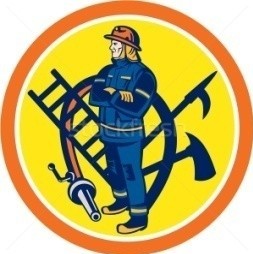 Цель: создание эмоционально-благополучной атмосферы на основе доброжелательности и взаимодействия друг с другом. Ход игры: дети-родители встают в два круга и двигаются под музыку по кругу, (круги двигаются в разных направлениях), как только музыка заканчивается, все останавливаются, поворачиваются к соседу по кругу и здороваются.Звучит сирена пожарной машины (на экране фрагмент из мультфильма«Кошкин дом»)Тили-тили, тили - бом! Загорелся кошкин дом! Загорелся кошкин дом, Бежит курица с ведром, А за нею во весь духС помелом бежит петух….Ребята, у кошки случилась беда: пожар! Кого нужно позвать на помощь? (Пожарного).По каким причинам случаются пожары? (ответы детей: спичками играли, не выключили плиту, утюг, короткое замыкание и т.д.).Как Вы думаете, все ли могут быть пожарными?Какими качествами должен обладать пожарный? (ответы детей: храбрый, быстрый, ловкий, находчивый и т.д.)Игра «Что нужно пожарному для работы?».Игра с мячом – дети-родители встают в круг и, перебрасывая мяч, перечисляют предметы, необходимые для работы пожарного, для тушения пожара.После игры команды получают эмблему с профессией «Пожарный»Пожар мы потушили, но вот беда: пострадала кошка. Ребята, для того, чтобы помочь пострадавшим при пожаре, куда надо обратиться? (ответы детей). Людей лечат врачи, а кто лечит животных? (ответы детей).Правильно, животных лечит специальный врач – ветеринар.Ребята, а вы помните, кто помогал зверюшкам в сказке К.И. Чуковского? (доктор Айболит). Ветеринар не только лечит, дает лекарства или делает операции, но и делает профилактические прививки, чистит уши, обрабатывает лапы.Ветеринарную клинику можно узнать по значку, на нем нарисована либо лапа, либо само животное. Давайте с Вами поможем нашей кошке выздороветь.«Ветеринар» Цель: продолжать знакомить детей с разновидностью медицинских профессий, формировать представления детей о работе ветеринара, клиники и её функциях, учить подбирать и называть предметы для лечения и осмотра больных.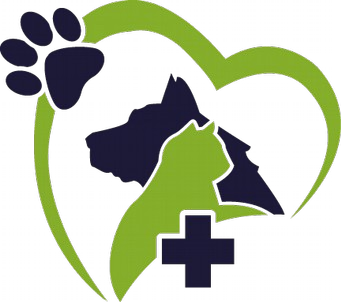 Кошку вылечили, но вот новая задача. Нашей кошке надо где-то жить. У нее же сгорел дом. Как нам теперь ей помочь? (ответы детей: нужно построить новый дом) А как? Как нам определится, какой нужно строить дом? Кто нам может помочь? (ответы детей)Чтобы новый дом построить, Или новый детский сад,На бумаге архитектор,План рисует и фасад.Все начертит, посчитает И покажет, что и как Сколько комнат, где какая Где подвал, а где чердак…(стихотворение	из	книги	«Большая	книга	профессий	для	самых маленьких», автор Г.П.Шалаева)Архитектор – это одна из строительных специальностей. Для того чтобы быть архитектором, нужно знать много наук: и математику, и историю, географию и черчение и т.д. Ведь дом должен быть прочным и красивым. Дома – это украшение города. И сейчас мы с Вами будем архитекторами и создадим проект нового дома. А помогут нам в этом палочки. Или рисунок3. «Проект дома»Цель: развивать детское творчество, фантазию и воображение, мелкую моторику и конструктивные способности. Дети берут палочки и выкладывают различные варианты домов. Или рисуют на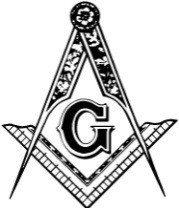 листах формата А4 проекты домов. Обсуждаем проекты и выбираем один для постройки. После команды получают эмблему с профессией «Архитектор»Ну вот, теперь, мы можем обращаться к другим строительным специальностям. Какие строительные специальности вы можете назвать? (ответы : сварщик, монтажник, каменщик, замерщик, плотник, плиточник).«Строители»Цель: продолжать знакомить детей со строительными специальностями, технологией постройки дома, обогащать словарь расширять у детей опыт конструирования на основе готового плана, учить самостоятельно возводить постройку, воспитывать внимательность, доброжелательные отношения друг к другу.Оборудование: набор конструктора (деревянный, Лего разного цвета или конструктор из серии «Город»).Беседа с детьми.С чего начинается строительство дома? с заливки фундамента.Что такое фундамент? Это основа всего здания, он должен быть очень крепким, прочным. После того как залит фундамент, на стройке наступает затишье, так как фундаменту нужно время чтобы «набрать прочность».Следующий этап – возведение стен. ВОПРОС : Кто возводит стены?Возводить их будут бетонщики и каменщики.Любое здание – жилое или промышленное – покрывается кровлей или крышей.Заготовкой и укладкой кровли занимается кровельщик. Здание смотрит на нас пустыми проёмами окон.Кто займется установкой окон?Этим займутся монтажники окон. Монтажник — это человек, который занимается установкой, соединением, закреплением и подключением различных строительных элементов, сантехники, систем вентиляции, теплосети, котлов, бытовой техники и т. д.Ну а самый последний этап это внутренняя отделка помещений. Кто же теперь будет работать на стройке, как вы думаете? (Ответы детей). Ну, конечно, это маляры, штукатуры, плиточники.Ход игры: Дети под музыку «ПЕСНЯ ПРО СТРОИТЕЛЕЙ» стоят дома и помещают	их	в	контейнер	с	песком.	(Конструктор	для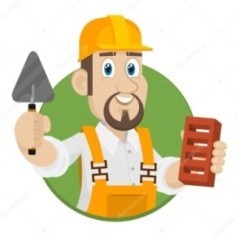 постройки дети выбирают самостоятельно). Затем можно презентовать новый дом для кошки.После команды получают эмблему с профессией «Строитель»Вот и дом готов, да вот беда: как же пройти к дому? Того глядишь увязнешь в песке. Да и около дома не красиво, пусто. Как Вы думаете, к комутеперь нам надо обратиться.Есть такая профессия ландшафтный дизайнер, он занимается благоустройством территории на улице, она очень схожа с профессией садовник и даже архитектор.«Украшаем улицу» (песочная терапия)Цель: развивать коммуникативные навыки, восприятие, творческое мышление, гармонизировать психоэмоциональное состояние детей, дать возможность для самовыражения.Оборудование: набор разноцветных камешков, ракушек, различных насадок для рисования на песке, набор деревьев, кустарников.Ход игры: Представители команд подходят к своим контейнерам с домами и начинают на песке с помощью насадки прорисовывать расположение дорожек и растений. Затем оформляют каждый свою улицу.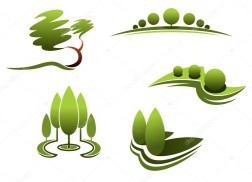 Завтра будет новоселье. На всю улицу веселье. Тили-тили-тили-бом!Приходите в новый дом!!!А какое же новоселье без угощенья. Предлагаю стать кондитерами.Это профессия существует очень давно и у каждого кондитера есть свои рецепты и секреты.«Украшаем торт» - 1 команда«Фруктовый салат» - 2 командаЦель:	продолжать	знакомить	с	трудовыми	действиями	кондитера,	с предметами, необходимыми для работы, порядком выполнения трудовыхдействий, развивать фантазию и воображение, желание сделать приятное, вызывать положительные эмоции от собственного труда.Оборудование: влажные салфетки, коржи, украшения для тортов, варенье, крем, сгущенка, фрукты, йогурт, перчатки, доски разделочные, пластиковая посуда, ножи. 1 Команда на подносе украшают торт, а 2- делают салат.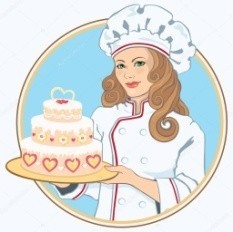 После команды получают эмблему с профессией «Кондитер»Наше путешествие в мир профессий подошло к концу. Кошка жива и здорова, у нее красивый новый дом. А чтобы Вы не забыли, какие нам профессии сегодня встретились, предлагаю наклеить все полученные эмблемы на наш коллаж.Участники наклеивают эмблемы профессий на коллаж, где уже наклеены фотографии с изображением представителей профессий. Заключительная частьУважаемые родители, мы продемонстрировали Вам некоторые игры, которые возможно использовать в проведении различных мероприятий по ознакомлению детей с профессиями. Надеюсь, что вы почерпнули много интересного и полезного из нашего путешествия по миру профессий. В домашних условиях вы также можете знакомить своих детей с различными профессиями в такой форме или другой, на сколько хватит вашей фантазии. А такой проект как «Навигатум: в мире профессий» поможет вам с этим. Предлагаю вам просмотреть отрывок. Показать отрывок.Второй вопрос встречиАнтитеррор пддвидеоролик про болезнивыступление хореографа Л.Н.Котко режим ,пропускикомпозиции к празднику Осени Новый годЧаепитиеЭто не конкурс, просто повод посмеяться за столом во время поедания тортика. Нашла картинку в интернете, сама посмеялась. Это шуточные имена, которые вам могли бы дать у индейцев. Первый столбик — первая буква имени, второй столбик — первая буква фамилии.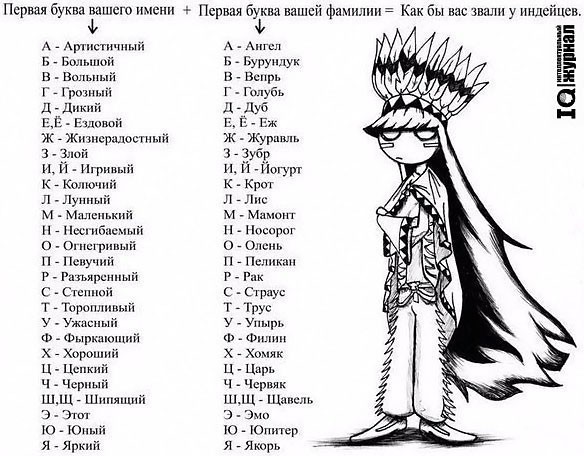 Мы уже с вами хорошо знакомы,но что мы знаем про профессии друг друга?Предлагаю встать в круг и при передаче клубка назвать свою профессию и место работы (после игры родители садятся на свои места)-А вот,что ребята знают о ваших профессияхПоказ видео-слайдов «Кем работают мои родители»Памятка «Для детей и их родителей по выбору профессии»Уважаемые папы и мамы!	Выбор профессии — важное и ответственное дело! Выбирая профессию, нужно учитывать в первую очередь интересы ребенка, его склонности, способности, желания и только потом семейные традиции и интересы.Дайте своему ребенку право выбора будущей профессии.	Обсуждайте вместе с ним возможные «за» и «против» выбранной им профессии.	Рассматривайте выбор будущей профессии не только с позиции материальной выгоды, но и с позиции морального удовлетворения.	Учитывайте в выборе будущей профессии личностные качества своего ребенка, которые необходимы ему в данной специальности.	Если возникают разногласия в выборе профессии, используйте возможность посоветоваться со специалистами-консультантами.	Не давите на ребенка в выборе профессии, иначе это может обернуться стойкими конфликтами.	Поддерживайте ребенка, если у него есть терпение и желание, чтобы его мечта сбылась.	Если ваш ребенок ошибся в выборе, не корите его за это. Ошибку можно исправить.	Если ваш ребенок рано увлекся какой-то профессией, дайте ему возможность поддерживать этот интерес с помощью литературы, занятия в кружках и т.д.	Помните, что дети перенимают традиции отношения к профессии своих родителей!	Успех профессиональной деятельности заключается в том, чтобы ХОЧУ (желание подростка), МОГУ (способности и возможности подростка) и НАДО (ответственность) совпадали.Приложение №11 к проекту «В мире профессий»Конспект занятия«Профессии»во второй младшей группеЦель: Закрепить знания детей о профессиях людей. Задачи:Образовательные:обобщать знания детей о профессиях;упражнять детей в назывании и различии профессий;совершенствовать умение детей понимать и отвечать на вопросы воспитателя отдельными словами и простыми предложениями.Развивающие:развивать связную речь, умение отвечать полными, распространенными предложениями;развивать память, внимание. Воспитательные:вызывать интерес к труду взрослых разных профессий ;стимулировать внимание и выдержку с помощью наглядного материала;воспитывать у детей уважение к труду взрослых и бережное отношение к его результатам.Методы и приёмы:Наглядные: рассматривание иллюстраций по теме, инструментов разных профессийСловесные: объяснение, уточнение воспитателя;Художественное слово - вопросы к детям, подсказ, напоминание, вывод воспитателя.Практические: имитационные действия, экскурсии в медицинский кабинет, столовую.Предварительная работа:Беседы о профессиях, профессии родителей.Составление небольших рассказов «Кем я буду, когда выросту?»; 3. Чтение стихотворений: Б. Заходер «Повара», Стихи для самых маленьких «О профессиях»,Чтение художественной литературы: В. Маяковский «Кем быть?», Д. Родари «Чем пахнут ремёсла? Какого цвета ремёсла?»Загадывание загадок.Рассматривание иллюстраций, дидактического материала.Словесные дидактические игры: «Профессии», «У кого что?», «Кто что делает», «Что лишнее?», «Собери картинку»Самостоятельная деятельность:раскраски про профессии и их атрибуты; Материал:Иллюстрации профессий, магнитная доска, мешочек, кастрюля, половник, доска, ножницы, расчёска, фен, жезл, свисток, молоток, кирпич, градусник, шприц, вата, руль, ключи, магнитофон, мелодия песни.Словарная работа:повар, половник, кастрюля, горячий, вкусный, сладкий, ароматный, парикмахер, ножницы, расчёска, фен, полицейский, жезл, форма, свисток, безопасность, строитель, молоток, кирпич, врач, лечит, температура, укол, градусник, шприц, вата, шофёр, водитель.Ход занятия:I.Мотивационно- побудительный этап«Приветствие».Воспитатель: Вот уж все и собрались. Мы можем начинать! Но для начала, нужно «Здравствуйте» сказать!Скажем «Здравствуйте» руками – дети машут руками.Скажем «Здравствуйте» глазами – дети моргают глазками.Игра «Тихо-громко».Воспитатель: А теперь скажем шепотом (громко, тихо) . Воспитатель: Присаживайтесь, ребята, пожалуйста, на стульчики. II.Основной этапБеседа по иллюстрациям.Воспитатель: - Ребята, сегодня мы с вами поговорим о профессиях.Какие профессии вы знаете?Детки, посмотрите на картинку и скажите, кто на ней изображён? Дети: Повар.Юля, кто это изображён? (Арслан, Саша)Давайте вместе скажем, что это повар. Все: Повар.Сейчас нам Катя расскажет, стихотворение про повара. Дайте повару продукты:Мясо птицы, сухофрукты, Рис, картофель… И тогда Ждёт вас вкусная еда.О ком, Катя рассказала стихотворение? Дети: О поваре.Что делает повар?Дети: Варит суп (горячий), компот (вкусный, сладкий) ; жарит котлеты (рыбные или мясные, яичницу; запекает запеканки (творожные, рыбные); делает салаты; печёт пироги (ароматные)Молодцы, ребята! А теперь, давайте посмотрим на следующую картинку. Кто на ней изображён?Дети: Парикмахер.Настя, кто это изображён? (Елисей, Катя)Давайте вместе скажем, что это парикмахер. Все: Парикмахер.Сейчас нам Настя расскажет, стихотворение про парикмахера. Дайте ножницы, расчёску,Он вам сделает причёску. Парикмахер непременно Подстрижёт вас современно.О ком, Настя рассказала стихотворение? Дети: О парикмахере.Что делает парикмахер?Дети: Стрижёт волосы, красит волосы;, делает красивые причёски.Молодцы, ребята! Следующая картинка. Кто на ней изображён? Дети: Полицейский.Давайте вместе скажем, что это полицейский. Все: Полицейский. (Повтори Артём, Лиза)Сейчас нам Елисей расскажет, стихотворение о полицейском. Если вы в беду попали,Телефон 02 набрали. К вам полиция придёт,Всем поможет, всех спасёт.О ком, Елисей рассказал стихотворение? Дети: О полицейском.Что делает полицейский?Дети: Отвечает за безопасность, следит за порядком.Молодцы, ребята! А теперь, давайте посмотрим на следующую картинку. Кто на ней изображён?Дети: Строитель.Илюша, кто это изображён? (Арслан, Настя, Вероника)Давайте вместе скажем, что это строитель. Все: Строитель.Сейчас нам Артём расскажет, стихотворение о строителе. Кирпичи кладёт он в ряд,Строит садик для ребят. Не шахтёр и не водитель,Дом нам выстроит строитель.О ком, Артём рассказал стихотворение? Дети: О строителе.Что строитель делает?Дети: Строит дом, школу, садик, гараж, забор, ворота, возводит мост.Молодцы, ребята! Давайте посмотрим на следующую картинку. Кто на ней изображён?Дети: ВрачДавайте вместе скажем, что это врач.Все: Врач. (Повтори Саша, Катя, Елисей)Сейчас нам Юля расскажет, стихотворение о Враче. Если заболело ухо,Если в горле стало сухо. Не волнуйся и не плач – Ведь тебе поможет врач.О ком, Юля рассказала стихотворение? Дети: О враче.Что врач делает?Дети: Лечит больных, измеряет температуру, делает укол, слушает сердечко, выписывает лекарство.Молодцы, ребята! Следующая картинка. Кто на ней изображён? Дети: Водитель.Давайте вместе скажем, что это водитель.Все: Водитель. (Повтори Юля, Вероника, Илюша)А как ещё можно назвать водителя? Дети: Шофёр.Сейчас нам Саша расскажет, стихотворение о водителе. Правила движения,Знает без сомнения. Вмиг заводит он мотор, На машине мчит шофёр.О ком, Саша рассказал стихотворение? Дети: О шофёре.Что делает шофёр?Дети: Ездит на машине, возит людей, продукты, мусор.Вот мы с вами и вспомнили о профессиях. А сейчас давайте поиграем.Игра «Кому что нужно»(Приготовить в мешочке принадлежности, для каждой профессии.)Ребятки, определите по предмету профессию.Дети достают из мешочка предметы, которые необходимы для той или иной деятельности. По предмету дети должны назвать профессию, в которой предмет используется.(кастрюля, половник, доска, ножницы, расчёска, фен, жезл, свисток, молоток, кирпич, градусник, шприц, вата, руль, ключи.)Физкультминутка. «Мы - шоферы»Едем, едем на машине. Имитируют движения рулем. Нажимаем на педаль. Ногу сгибают, вытягивают.Газ включаем, выключаем, Воображаемый рычагСмотрим пристально мы вдаль. Приставляют ладонь ко лбу.«Дворники» счищают капли, Руки сгибают в локтях перед собой, Вправо, влево. Чистота!Волосы ерошит ветер. Над головой пошевеливают пальцами рук. Мы - шоферы хоть куда! Поднимают вверх большой палец руки.Заключительный этап. Рефлексия.Рассказ детей о профессии пап.Итоговые вопросыКакие вы профессии запомнили?Что вам понравилось?Вывод: Все профессии нужны, все профессии важны.Песня поварят«Варись, варись, кашка»Конспект ООД на тему:«Профессии».Тема: «Профессии» / вторая младшая группа / ОО «Познавательное развитие» (Формирование целостной картины мира)Виды детской деятельности: коммуникативная, двигательная, познавательно - исследовательская.Интеграция образовательных областей: познавательное развитие, речевое развитие, художественно-эстетическое развитие, социально- коммуникативное развитие, физическое развитие.Возраст детей: вторая младшая группа Формы организации: подгрупповая Задачи:образовательные:расширять знания об окружающем мире;расширять знания детей о профессиях людей;закреплять словарь детей за счет слов, обозначающих названия профессий, орудий труда, глаголов-действий;развивать связную речь, умение отвечать полными, распространенными предложениями;развивать память, внимание, мышление. воспитательные:воспитывать уважение и любовь к сотрудникам детского сада;вызвать интерес к труду взрослых разных профессий;сформировать у детей реалистические представления о мотивах и результатах, которые движут людьми в труде;вызвать уважение и стремление подражать взрослым, трудиться добросовестно.Методические приемы: рассматривание предметных картинок, дидактическая игра «Кто что делает?», загадки о профессиях, дидактические игры «Предметы - помощники», подвижная игра «Иголка с ниткой».Материал: картинки с изображениями профессий врача, повара, учителя, парикмахера, продавца, художника, швеи, дворника; игрушки: молоток, разводной ключ, отвертка, весы, корзинка с фруктами, фен, расчески, ножницы, фонендоскоп, шприц, грелка, газеты, журналы, сумка почтальона. Оборудование: экран, проектор, ноутбук.Содержание деятельности:Воспитатель: Ребята, скажите, куда ходят каждый день ваши родители? Дети: на работу.Воспитатель: для чего люди ходят на работу? Дети: отвечают.Воспитатель: а все ли вы знаете, где работают ваши родители?Где, Соня, работает твоя мама? Кем?А у тебя, Андрей, где и кем работает папа?Молодцы, вы хорошо уже знаете, где работают ваши родители. Я вам, ребята предлагаю совершить путешествие в страну Профессий. Но что бы нам туда попасть, надо разгадать «Кто что делает?». Я называю профессию а, вы указываете, что делает человек этой профессии.Врач – лечит, учитель – учит, продавец – продает, строитель – строит, художник – рисует, швея – шьет, писатель – пишет, повар – готовит, парикмахер – стрижет.Молодцы, вы все готовы и я приглашаю вас в очень уютный дом, проходите, занимайте места. В этом доме работают люди разных профессий. Отгадайте мои загадки, кто они:Он с утра в столовой нашей Варит суп, компот и кашу. (повар)Ранним утром на зарядку В зал спешим мы по порядку. Занимаемся с желаниемФизическим воспитанием. (инструктор по физкультуре)С малышами я вожусь С ними провожу все дни. Никогда я не сержусьНа проделки ребятни. С ними я хожу гулять, Их укладываю спать. И, конечно же, люблюЯ профессию свою.(воспитатель)Мне нужны такие вещи: Молоток, отвертка, клещи, Ключ, напильник и ножовка,А всего нужней сноровка.(Слесарь)Если заболело ухо, если в горле стало сухо.Не волнуйся и не плач – Ведь тебе поможет …(врач)Разгребает снег лопатой, подметает двор метлой, догадались вы ребята,кто следит за чистотой?(дворник)Все загадки мои вы отгадали. А где же работают все эти люди? Да, этот дом называется детским садом. Какие еще профессии есть в детском саду? (Младший воспитатель, логопед, музыкальный руководитель, методист, завхоз, заведующая, слесарь, сторож).Да много людей работает в детском саду. Какими должны быть люди, работающие в детском саду? (Заботливые, добрые, ласковые, внимательные, любящие детей, терпеливые, умные, умелые).Да, этими качествами обладают люди, работающие в детском саду. А мы продолжаем дальше наше путешествие на улицу «Ненужные предметы». Я предлагаю вам разные профессии: парикмахер, слесарь, продавец,почтальон, врач. Выберите себе любую. На столе у меня разные предметы - помощники – выберите себе предметы, помогающие вам трудиться.Парикмахер – фен, ножницы, расческа. Слесарь – молоток, разводной ключ, отвертка. Врач- фонендоскоп, шприц, грелка.Продавец - весы, корзинка, продукты. Почтальон – журналы, газеты, сумка почтальона.Составьте предложение о человеке своей профессии (дети составляют предложения и объясняют, зачем им необходимы эти предметы, с небольшой помощью воспитателя).Скажем предметам спасибо, которые помогают трудиться профессионалам, и продолжим путешествие. На улицу «Портных».Правильно ее шьют при помощи иголки и нитки. Давайте поиграем в игру«Иголка с ниткой». Кто-то из вас сыграет роль иголки, а остальные дети будут длинной ниткой, встав друг, за другом держась за руки. Иголочка будет нас вести из угла в угол, а ниточка не должна порваться. А кто будет иголочкой мы определим при помощи считалочки.«На золотом крыльце сидели: Царь, царевич, король, королевич, Сапожник, портной -Кто ты будешь такой? Говори поскорей,Не задерживайДобрых и честных людей!»Понравилось. Молодцы.Дети, а кто из вас скажет, где мы сейчас были? Что мы там делали? Что вам больше всего запомнилось? А что понравилось? Что же такое профессия?Это труд, которому человек посвящает всю жизнь, поэтому профессия должна приносить радость и самому человеку, и людям.Вы все молодцы. Спасибо.Занятие о профессиях для средней группы«Все профессии важны»Цель: Обобщать и активизировать знания детей о труде, профессиях. Задачи:Учить определять профессии, выделять инструменты, орудия труда для определенной профессии.Развивать речь, мышление, внимание.Активизировать словарь детей пословицами и поговорками Воспитывать интерес к разным профессиям, к их значимости в жизни.Материал: Мультимедийный экран, магнитофон, картинки с профессиями: повар, продавец, парикмахер, портной, летчик, строитель, врач, дворник, водитель, пожарный, воспитатель, музыкант цветные карандаши, раскраски.Предварительная работа:Чтение художественной литературы по ознакомлению детей с профессиями. Отгадывание загадок о профессиях, атрибутах разных профессий.Заучивание пословиц и поговорок о труде.Проведение сюжетно – ролевых игр: «Стройка», «Больница»,«Парикмахерская», «Магазин». Ход НОДВоспитатель: Доброе утро!Ребята, давайте друг другу пожмем руки, скажем здравствуйте и улыбнемся. А сейчас садитесь и внимательно слушайте стихотворение ДжанниРодари«Чем пахнут ремесла» У каждого делаЗапах особый:В булочной пахнет Тестом и сдобой.Мимо столярной Идёшь мастерской, - Стружкою пахнетИ свежей доской.Пахнет малярСкипидаром и краской. Пахнет стекольщик Оконной замазкой.Куртка шофёра Пахнет бензином. Блуза рабочего - Маслом машинным.Пахнет кондитер Орехом мускатным. Доктор в халате - Лекарством приятным.Рыхлой землёю, Полем и лугом Пахнет крестьянин, Идущий за плугом.Рыбой и морем Пахнет рыбак. Только безделье Не пахнет никак.Сколько ни душится Лодырь богатый, Очень неважноОн пахнет, ребята!Ребята, догадались о чем сегодня мы будем говорить? (Ответы детей)А что такое профессия? (Ответы детей)Правильно, профессия – это работа, которую человек делает для других людей, это труд, которому человек посвящает всю свою жизнь.Ребята, а вы знаете кем работают ваши родители? (Ответы детей)А сейчас посмотрите на экран, я буду вопросы задавать и загадки загадывать о людях разных профессий, если вы ответите правильно на вопрос и отгадаете загадку, на экране увидите человека этой профессии, а если не отгадаете, на экране будет пусто.Вопросы.Кто учит детишек сказки слушать, играть, Природу любить, стариков уважать?ВоспитательКому везут песок, бетонЧтоб он построил новый дом?СтроителюКто с утра на кухне нашей Варит суп, компот и кашу?ПоварКто следит за чистотой Подметает двор метлой?Дворник.Загадки:Победит огонь коварный Тот, кого зовут……(Пожарный)Мебель, хлеб и огурцы Продают нам…….(Продавцы)Груши, яблони, крыжовник Посадил в саду…….(Садовник)Вот уж мал костюмчик мой Новый мне сошьет …….(Портной)Мне мигает светофор Знает он, что я …………(Шофер)Мне поставила вчера Два укола………(Медсестра)Баян, пианино, терпенье, талантПлюс хорошее настроение, равно…….(Музыкант)(На экране портрет знакомого детям музыкального руководителя) Молодцы, ребята! Все загадки отгадалиА сейчас скажите, какую работу выполняетв детском саду наш музыкальный руководитель Марина Юрьевна? (Ответы детей)Давайте я включу знакомую вам музыку, а вы, исполните под нее танец, который с вами разучивала Марина Юрьевна.Физкультминутка(Дети под музыку исполняют танец)Молодцы! Очень хорошо станцевали, теперь садитесь.Ребята, каждому человеку в работе помогают инструменты, орудия труда, которые используют люди определенных профессий, давайте проверим.Знаете ли вы, какие инструменты, нужны людям разных профессий.Д/и «Четвертый лишний»Посмотрите на экран назовите орудия труда, инструменты, которые лишние и скажите, почему они лишние?(на экране шприц, таблетки, тонометр, метла)(Дети говорят, лишняя метла, она нужна дворнику, а остальные предметы нужны врачу)Аналогично рассуждают и о других предметах. Например:Кисточка, краски, ластик, лопата Кастрюля, фен, расческа, ножницыШвейная машинка, пианино, иголка, катушка с ниткой и т.д.В: Молодцы, и о помощниках людей разных профессий вы все знаете.А сейчас, я буду называть инструменты или орудие труда, а вы мне назовите действия, которые с ними совершают.В: Что делают расческой?Д: Расческой причесываются. В: Что делают карандашом? Д: Карандашом рисуют.В: Что делают ножом? Д: Ножом режут.В: Что делают метлой? Д: Метлой метут.(Раздается стук в дверь, заходит Незнайка)Незнайка: Здравствуйте, ребята, я слышал вы говорили о профессиях, я все, все знаю о профессиях.Не верите? Давайте проверим. Вставайте все.Сейчас я вам буду говорить о действиях людей разных профессий, если я скажу правильно – хлопайте, если скажу не правильно – топайте.Но я всегда говорю правильно, поэтому всегда хлопайте и не топайте, пыль не поднимайте здесь.Незнайка: Согласны со мной поиграть? Дети: Да!Незнайка: только отвечайте правильно, ладно? Парикмахер – фотографирует (дети топают) Повар варит (дети хлопают)Прачка подметает двор (дети топают) Музыкант лечит детей ( дети топают) Врач тушит пожар (дети топают)Художник пишет картины (дети хлопают) Незнайка: Сдаюсь, сдаюсь вы победилиА я еще вот предложения написал Послушайте и найдите ошибкиХотя я знаю, у меня ошибок не бывает. Водитель сидит за нулем	(рулём) Повар сварил вкусный зуб		(суп)К больному пришел грач	(врач)Воспитатель: Подожди, Незнайка, не продолжай дальше. Ты только ребят наших рассмешил. Они устали исправлять ошибки за тобой.Чтобы освоить любую профессию и знать о ней много, что ребятки нужно делать?Дети: Учиться, читать, тренироваться, много знать.Ребятки наши много знают о профессиях и тебе сейчас расскажут, что бы было, если бы не было: дворников, врачей, воспитателей, учителей, пожарных, парикмахеров, полицейских.(Дети высказывают свою точку зрения, анализируют).Воспитатель: А теперь, скажите, какие пословицы знаете о профессиях. Терпенье и труд, все перетрутТруд человека кормит, а лень портитБез труда не вытянешь и рыбку из пруда (и другие)Молодцы, ребята. Вы сегодня очень хорошо все рассуждали о профессиях Незнайка опоздал к нам на занятие, не слышал о чем мы говорили, давайте скажем ему что такое профессия?(Ответы детей)Зачем надо людям трудиться? (Ответы детей)Одинаковые или разные орудия труда нужны людям разных профессий? (Ответы детей)А теперь давайте все вместе скажем о профессиях самые важные слова. Дети: «Все профессии нужны, все профессии важны»А тебе, Незнайка, мы дарим раскраску с людьми разных профессий, раскрась ее и приходи к нам рассказать о профессиях.(Незнайка благодарит детей и уходит)Творческое задание:(Воспитатель раздает раскраски детям, дети раскрашивают их)В: Ребята, человек должен выбирать ту профессию, которая ему нравится, тогда он с удовольствием будет ходить на работу и хорошо выполнять её. Спасибо вам за хорошие ответы и хорошие работы.Конспект интегрированного занятия по ознакомлению с окружающим, изобразительной деятельности и математикев средней группе детского сада, тема: «О профессиях»Цели:Расширять и уточнять представления детей о труде людей разных профессий. Упражнять детей в умении определять название профессии по названиям действий.Развивать у детей пространственные представления: влево, вправо, вверх, вниз, за, перед.Учить детей отсчитывать заданное количество предметов и сравнивать совокупности этих предметов.Упражнять в сравнении предметов по высоте.Закрепить знания о геометрических фигурах, овощах и фруктах. Упражнять детей в умении заканчивать предложения, используя слова и словосочетания, соотносимые с определенной профессией человека.Словарь: парикмахер, строитель, шофер, продавец, маляр, повар, врач. Закрепить умение рисовать и закрашивать цветными карандашами.Развивать любознательность, общую и мелкую моторику.Воспитывать уважение к людям труда, их деятельности и ее результатам. Оборудование:Листы бумаги с нарисованными: расческой без зубчиков, домиком, двумя полками разной длины, прямоугольник, разделенный на квадраты.Цветные карандаши.Картинка с тремя нарисованными подъемными кранами разной высоты и цвета.Раздаточный материал: мячи, вырезанные из цветного картона, геометрические фигуры.Образец построенной башни с часами. Муляжи фруктов и овощей.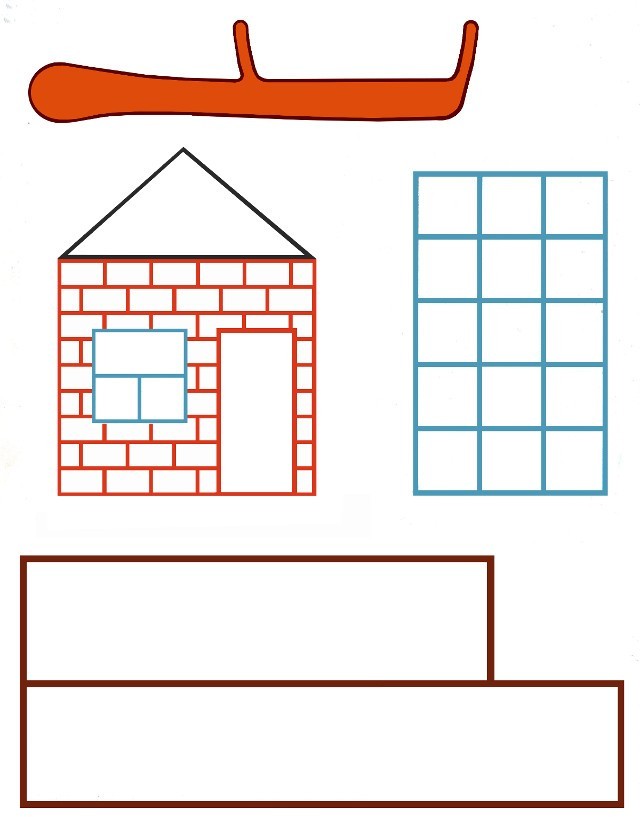 Ход занятия:ребята, утром родители привели вас в детский сад, а сами отправились куда? На работу. А вы знаете, где работают ваши родители? Как называются их профессии? Я работаю в детском саду, а профессия моя — воспитатель.Расскажите, где работают ваши папы и мамы, какие у них профессии? (Ответы детей).Когда вы подрастете, вам нужно будет выбрать профессию для себя. Сегодня мы поговорим о некоторых профессиях.ПарикмахерДайте ножницы, расчёску, Он вам сделает причёску. Парикмахер непременно Подстрижёт вас современно.Что делает парикмахер? Какими инструментами пользуется для работы? Рисование «Дорисуй расческе зубчики»Дети рисуют «зубчики расчески» - вертикальные линии одной длины на нарисованной заготовке.СтроителиЛьет осенний дождик, Впереди зима.Слава тем, кто строит Теплые дома!Кто свой труд тяжелый Отдает стране,Кто построил детский сад И тебе, и мне!Что делают строители? Что нужно строителям для работы? Какие машины им помогают?Дидактическое упражнение «Какой подъемный кран выше»Из трех кранов разного цвета детям предлагается выбрать самый высокий, пониже и самый низкий.Конструирование «Башня с часами»Детям предлагается по образцу воспитателя выложить башню из геометрических фигур, вырезанных из картона. Дети должны назвать знакомые геометрические фигуры.ШоферУмело кто ведет машину – Ведь за рулем не первый год? Слегка шуршат тугие шины, Кто нас по городу везет? (Шофер)Что делает шофер? Что нужно ему для работы? Что должен знать шофер? Динамическая пауза «Учимся водить машину»Прежде чем шоферу доверят возить людей или грузы, он должен много учиться. Выучить правила дорожного движения, научиться водить машину. Сейчас мы поиграем в школу для шоферов. Представьте, что вы за рулем автомобиля, внимательно слушайте задания и выполняйте их:Едем вперед. Поворачиваем налево. Останавливаемся возле кукольного уголка. Едем назад. Поворачиваем направо. Останавливаемся за уголком книги. Возвращаемся в гаражи — на свои места.МалярЯ маляр, шагаю к вам С кистью и ведром.Свежей краской буду сам Красить новый дом.Крашу стены, крашу дверь, Пляшет кисть моя…У меня и нос теперь Белым стал, друзья.Что делает маляр? Что нужно маляру для работы? Рисование «Красим крышу и дверь дома»Дети цветными карандашами закрашивают крышу и дверь нарисованного на листе дома.ПоварВсегда приятно людям есть, когда вкусна еда. А у хороших поваров еда вкусна всегда.Жаркое, рыба, винегрет, окрошка и борщи, Салат, котлеты и омлет, и булочки, и щи.Всегда все свежее у них, ну как должно и быть, Еда не может подгореть и не должна остыть.Дидактическая игра «Суп или компот?»Детям предлагается встать и взять себе один из муляжей овощей и фруктов. А затем положить его в кастрюлю (суп) или банку (компот). При этом необходимо побуждать детей объяснять свой выбор словами: «Яблоко — это фрукт, поэтому из него варят компот» или «Лук добавляют в суп».ПродавецПродавец - молодец! Он товары продаёт Молоко, сметану, мёдА другой - морковь, томаты Выбор у него богатый Третий продаёт сапожки Туфельки и босоножкиА четвёртый стул и шкаф Стулья, вешалки для шляп. Выбор у него богатый Продавцы товары знают, Даром время не теряют Всё что просим продадут Это их привычный трудЧто делает продавец? Чем пользуется продавец во время работы? Дидактическое упражнение «Разложи мячи на полки»Привезли в магазин спортивных товаров новые мячи, нужно разложить их по полкам. Сколько полок на витрине? Две. Можно ли сказать, что полки одинаковые? Нет. Почему? Верхняя полка короткая, а нижняя длинная.Выложите мячи на верхнюю полку. Сосчитайте, сколько мячей поместилось на верхней полке? Четыре мяча.Выложите мячи на нижнюю полку. Сосчитайте, сколько мячей поместилось на нижней полке? Пять мячей.На какой полке больше мячей, на верхней, или на нижней? На нижней полке больше мячей.А как сделать, чтобы на верхней и на нижней полке стало мячей поровну? Доложить еще один мяч на верхнюю полку мы не сможем — там нет места. А вот убрать один мяч с нижней полки можно. Вот теперь на нижней и на верхней полке одинаковое количество мячей.ВрачКогда головка горяча, мы поскорей зовем врача. Болит животик перед сном – опять врача мы позовем. Он лечит папу с мамой и бабушку мою,Меня, хоть я упрямый, он лечит всю семью. Пусть гром гремит и дождь идет,Врач обязательно придет!Врач – наш хороший, верный друг, Он вылечит любой недуг.Рисование «Таблетки»Детям предлагается нарисовать и закрасить круги - «таблетки» в квадратных отделениях.Дидактическая игра «Продолжи предложение»В магазине мы можем купить у продавца молоко, куклу, кровать, …Чтобы вкусно накормить людей повар печет, солит, … (варит, жарит, моет, чистит, ...)Чтобы вылечить больного доктор делает компресс, дает .. (лекарства, ставит укол, мажет мазью, смотрит горло, …)Маляр может покрасить забор в синий цвет, или желтый, или … Шофер может управлять автобусом, такси, самосвалом, … Парикмахер может волосы уложить, покрасить, завить, подстричь, … строители умеют строить разные дома6 дом из одного этажа — одноэтажный, дом из двух этажей — двухэтажный, ...Дидактическая игра «Подскажи словечко» Профессий всех не сосчитать!А вы какие можете назвать? Самолётом правит (лётчик) В школе учит нас (учитель) Строит здания (строитель) Стены выкрасил (маляр) Песни нам поёт (певец)Торговлей занят (продавец) От болезней лечит (врач)Потушит в миг пожар (пожарный) Рыбу ловит нам (рыбак)Служит на море (моряк)В машине груз везёт (шофёр) В жаркой кузнице (кузнец) Все, кто знает - молодец!Чтение стихотворения «Трудится Земля» Сколько нужного на светеЛюди делают вокруг:Те плетут морские сети, Те с рассветом косят луг,Варят сталь, штурмуют космос, За станком в цеху стоят, Миллионы умных взрослых Учат грамоте ребят,Ежедневно дел в достатке Для тебя и для меня.Будет все всегда в порядке, Если трудится Земля.Конспект итогового занятия в средней группе«Все профессии важны, все профессии нужны»Цель: расширять и обогащать представления детей о профессиях, орудиях труда, трудовых действиях.Задачи:расширять представления детей о профессиях;формировать умение анализировать, замечать неточности в высказываниях;пополнять словарь глаголами, обозначающими трудовые действия;воспитывать внимание, уважение к людям любых профессий;развивать двигательную активность.Предварительная работа: беседы о работе сотрудников детского сада, шофера, продавца, врача и медсестры; наблюдение за работой воспитателя, помощника воспитателя, медсестры, врача, шофера, который привозит продукты в детский сад; дидактические игры «Четвертыйлишний», «Подбери предмет к фотографии», «В магазин за покупками», «Кому что нужно для работы»; сюжетно-ролевые игры «Детский сад», «Автобус», «Магазин», «Больница»; чтениестихотворений В. Маяковского «Кем быть?», С. Михалкова «А что у вас?», Э. Огнецвет «Кто начинает день»; рассматривание картинок и иллюстраций по теме; коллективная постройка «Автобус»; рассказы родителей детям о своей профессии.Материалы и оборудование: картинки и иллюстрации по теме, мяч, корзина, стетоскоп, фен, расческа, весы, касса, половник, руль, игрушка – пожарная машина.Ход занятияОрганизационный моментПедагог. Дети, кто вас привел сегодня в детский сад? (Ответы детей)А куда мамы и папы потом ушли? (Ответы детей)Кто знает, кем работают ваши родители? (Ответы детей)Работа по теме занятияПедагог. Дети, сегодня мы поговорим о профессиях. Профессия – это работа, которую выполняет человек. Профессия – это труд, которому человек посвящает всю свою жизнь. Профессии возникли давно. Еще вдревние времена люди изготавливали орудия для охоты: луки, стрелы; кто-то собирал коренья, плоды и ягоды; кто-то обрабатывал шкуры животных и шил одежду из них. Люди распределяли между собой разные дела, каждый выполнял свою работу, которая была необходима для всех. Вот так начали появляться первые профессии. Каждый выбирает себе профессию по душе. Кто-то хорошо рисует и становится художником, кому-то интересно водить машину и он выбирает профессию шофера.Рассказывание по тематическим картинкамПедагог. Давайте поиграем! Я буду показывать картинку, а вы постарайтесь назвать, человек какой профессии на ней изображен и что он делает. (Например, это повар. Он варит супы, жарит котлеты, печет пироги)Молодцы ребята, сколько вы знаете профессий! А ведь у каждого из вас есть мама, которая не только выполняет работу по дому, но иимеет профессию. Много приходится маме трудиться.Физкультминутка «Мы любим маме помогать» (движения выполняются в соответствии с текстом)Мы любим маме помогать, Платочки можем постирать,Смотрите, как стираем, маме помогаем! Мы любим маме помогать,Полы умеем подметать.Смотрите, подметаем, маме помогаем! Мы любим маме помогать,Цветочки можем поливать. Смотрите, поливаем, маме помогаем!Дидактическая игра «Кому что нужно для работы»Педагог достает из корзинки предметы и спрашивает, что это и кому эти предметы нужны для работы (стетоскоп, фен, расческа, весы, касса, половник, руль, игрушка – пожарная машина).Разгадывание загадок Педагог. Отгадайте загадки:Кто у постели больного сидит?И как лечиться, всем говорит,Кто болен – он капли предложит принять, Тому, кто здоров, разрешит погулять. (Доктор, врач)Скажите, кто так вкусно Готовит щи капустные,Пахучие котлеты, салаты, винегреты, Все завтраки, обеды?(Повар)Темной ночью, ясным днем Он сражается с огнем.В каске, будто воин славный, На пожар спешит. (Пожарный) Кирпичи кладет он в ряд, Строит садик для ребят.Не шахтер и не водитель, Дом нам выстроит. (Строитель)Правила движения Знает без сомнения. Вмиг заводит он мотор, На машине мчит.(Шофер)Дидактическая игра «Кто что делает» (с мячом)Воспитатель называет профессию и бросает мяч, а дети называют слова- действия.Повар (жарит, солит, печет, пробует, режет, перчит, готовит)Врач (измеряет, слушает, лечит, выписывает, осматривает)Парикмахер (моет, стрижет, укладывает, красит, причесывает, заплетает)Продавец (взвешивает, считает, продает, отрезает, упаковывает, заворачивает)Дидактическая игра «Где ошибка?»Педагог. Дети, пока мы играли, я все перепутала. Я скажу, а вы поправьте меня, если неправильно.Повар продает игрушки, а продавец готовит еду.Пожарный воспитывает детей, а воспитатель тушит пожар.Учитель шьет одежду, а портной учит детей.Сапожник лечит детей, а врач шьет обувь.Строитель следит за порядком, а полицейский строит дома.3. Итог занятияПедагог. Молодцы, ребята, вы знаете много профессий, и кто что делает.В конце нашего занятия я хочу вам сказать: Все профессии прекрасны,Все профессии важны. Знаем мы, что наши руки, Будут Родине нужны!Конспект занятия в средней группе по теме«Профессии»Цель: Обобщать и активизировать знания детей о труде, профессиях.Учить определять профессии, выделять инструменты, орудия труда для определенной профессии.Воспитывать интерес к разным профессиям, к их значимости в жизни. Материал: презентация.Ход занятия:Воспитатель: Здравствуйте, ребята! Сегодня нас ждет увлекательное занятие!А сейчас внимательно послушайте стихотворение «Чем пахнут ремесла»У каждого дела Запах особый:В булочной пахнет Тестом и сдобой.Мимо столярной Идёшь мастерской, - Стружкою пахнетИ свежей доской. Пахнет маляр Скипидаром и краской. Пахнет стекольщик Оконной замазкой.Куртка шофёра Пахнет бензином. Блуза рабочего -Маслом машинным. Пахнет кондитер Орехом мускатным. Доктор в халате - Лекарством приятным. Рыбой и моремПахнет рыбак. Только безделье Не пахнет никак.Дети, догадались о чем сегодня мы с вами будем говорить?А что такое профессия?Правильно, профессия – это работа, которую человек делает для других людей, это труд, которому человек посвящает всю свою жизнь.Ребята, а вы знаете кем работают ваши родители?А теперь отгадайте загадку, про кого я вам сейчас расскажу? Кто учит детишек сказки слушать, играть,Природу любить, стариков уважать?ВоспитательКому везут песок, бетонЧтоб он построил новый дом?СтроителюКто с утра на кухне нашей Варит суп, компот и кашу?ПоварКто следит за чистотой Подметает двор метлой?Дворник.Молодцы, дети! Все загадки мои отгадали!А теперь мы с вами немножко отдохнем: Физкультминутка «Профессии»Повар варит кашу. (Имитация с вращением кистей рук)Плащ портниха шьет. (Махи руками)Доктор лечит Машу. (Открыть и закрыть ротик, высунув язычок)Сталь кузнец кует. (Хлопки)Дровосеки рубят. (Махи с наклонами)Строят мастера. (Имитация с прыжками вверх)Что же делать будет, (Поднимание плеч)Наша детвора?Д/и «Четвертый лишний». Правила этой игры: найти лишнюю картинку и объяснить почему такой выбор!А следующая игра называется «Хлопай-Топай». Если я правильно сказала вы хлопаете, а если не правильно, то вы топаете!Парикмахер – фотографирует (дети топают)Повар варит (дети хлопают)Прачка подметает двор (дети топают) Музыкант лечит детей (дети топают) Врач тушит пожар (дети топают) Художник пишет картины (дети хлопают)А теперь подумает что этим можно делать? В: Что делают расческой?Д: Расческой причесываются.В: Что делают карандашом? Д: Карандашом рисуют.В: Что делают ножом? Д: Ножом режут.В: Что делают метлой? Д: Метлой метут.Дети, я так запуталась и допустила много ошибок в предложениях, вы поможете мне их исправить?Водитель сидит за нулем (рулём) Повар сварил вкусный зуб (суп) К больному пришел грач (врач)Итог. Молодцы, ребята. Вы сегодня очень хорошо все рассуждали о профессиях. Что вам понравилось на нашем занятии?Название проекта«Путешествие в мир профессий»Тип проектаПознавательныйВид проектаПо продолжительности: долгосрочный;По доминирующей линии в проекте: практико- ориентированный;По содержанию: познавательныйАвтор проектавоспитатель МБДОУДС N 4: Антонова Елена ВасильевнаУчастники проектаВоспитанники младшего дошкольного возраста, члены их семей (лица их заменяющие) независимо от возраста, социального статуса, национальной принадлежности и вероисповедания, педагоги образовательного учреждения, социальные партнеры, сотрудничающие с учреждением.Продолжительност ь проектной деятельностиСентябрь 2022 года – май 2024 годаАктуальностьДетство – удивительная пора! Можно мечтать о своём будущем, например, кем быть. Свою мечту воплотить в играх: сегодня – парикмахер, завтра – строитель.Профессиональное самоопределение взаимосвязано с развитием личности на всех возрастных этапах, поэтому дошкольный возраст рассматривается как подготовительный, в котором закладываются основы для профессионального самоопределения в будущем.Для того чтобы воспитать у детей уважительное отношение к труду, важно обогащать их представления о разных видах профессий взрослых, о роли труда в жизни людей, о результатах труда, о мотивах, которые движут людьми в процессе труда.Дети дошкольного возраста способны осознавать сущность деятельности взрослых, мотивы и цели их труда, способы достижения результата. Многие педагоги рекомендуют знакомить детей с видами труда, наиболее распространенными в конкретной местности.Ранняя профориентация преимущественно носит информационный характер (общее знакомство с миром профессий), а также не исключает совместного обсуждения мечты и опыта ребенка, приобретенного имв каких-то видах трудовой деятельности (в плане самообслуживания, при выполнении посильной работы).Одной из важнейших составляющих процесса социализации ребёнка является его профессиональное самоопределение – процесс сознательного и самостоятельного выбора своего профессионального пути.Профессиональное самоопределение – это не единовременное событие, а дело всей жизни человека, и начинается оно ещё в дошкольном детстве.ЦельСоздание модели организационно-педагогического сопровождения ранней профориентации детей младшего дошкольного возраста через формирование системы представлений о труде взрослых, о назначении и содержании отдельных профессийЗадачиформировать представление о профессиях, направленных на удовлетворение потребностей человека и общества;формировать представление о сложных трудовых операциях и механизмах;формировать первичные представления о мотивах труда людей;формировать представления о видах трудовой деятельности, приносящих пользу людям и описанных в художественной литературе;учить сравнивать профессии;учить вычленять цели, основное содержание конкретных видов труда, имеющих понятный ребенку результат;знакомить с наиболее распространенными видами профессиональной деятельности, связанными с чрезвычайными ситуациями;расширять представления о профессиях, связанных со спецификой местных условийПринципыПринцип научности предполагает подкрепление всех профориентационных мероприятий научно обоснованными и практически адаптированными методиками.Принцип целостности, комплексности педагогических процессов выражается в непрерывности процесса ознакомления с профессиями и предполагает тесное взаимодействие педагогов и сотрудников ДОУ.Принцип систематичности и последовательностипредполагает взаимосвязь знаний, умений и навыков.Принцип связи теории с практикой формирует у детей умение применять свои знания о профессиях в повседневной жизни.Принцип повторения умений и навыков – один из самых важнейших, так как в результате многократных повторений вырабатываются динамические стереотипы.Принцип индивидуально – личностной ориентации воспитания предполагает то, что главной целью образования становится ребенок. Педагог, опираясь на индивидуальные особенности ребенка, планирует его развитие, намечает пути совершенствования умений и навыков.Принцип доступности позволяет исключить непонимание в результате излишней сложности подаваемого материала.Принцип активного обучения обязывает строить процесс обучения с использованием активных форм и методов обучения, способствующих развитию у детей самостоятельности, инициативы и творчества.Принцип коммуникативности помогает воспитать у детей потребность в общении, в процессе которого формируется мотивация познания профессиональной деятельности.Принцип взаимодействия ДОУ и семьи, преемственности при переходе в школу направлен на создание условий для более успешной реализации способностей ребенка при дальнейшем обучении в школе.Принцип результативности предполагает получение положительного результата профориентационной работы независимо от возраста и уровня развития детей.Принцип дифференциации. Заключается в создании оптимальных условий для самореализации каждого ребёнка в процессе освоения знаний о профессиях с учётом возраста, накопленного им опыта, особенностейэмоциональной и познавательной сферы и др.Принцип интегративности. Реализуется в сотрудничестве с семьёй.Этапы реализации проекта1 этап подготовительный: создание условийРазработка плана мероприятий по повышению компетентности родителей воспитанников в вопросах профориентации детей.Разработка дидактических и сюжетно-ролевых игр, картотеки словесных, пальчиковых игр по теме«Профессии», картотеки настольно-печатных дидактических игр («Кому, что нужно для работы?», разрезные картинки «Профессии», пазлы«Профессии»), картотеки картинок – раскрасок по теме «Профессии», картотеки стихов о профессиях, пословиц о труде;Подбор иллюстраций, художественной и методической литературы, конспектов занятий, бесед с детьми.2 этап основной: практическая деятельностьРабота с детьми (план-сетка реализации проекта)Работа	с	родителями (консультации,	памятки,анкетирование,	участие	в	конкурсах,	досугах	и развлечениях).3	этап:	заключительный	(Анализ	результатов реализации проекта, подведение итогов)Создание презентации-отчета по реализации проектаРазвлечение «Путешествие в мир профессий».Оценка и прогнозирование перспективных направлений	дальнейшего	использования результатов работы.Обобщение положительного опыта работы в данном направлении.Реализация проекта предполагаетсовместную деятельность родителей и детей;взаимодействие воспитателя с родителями;взаимодействие воспитателя с детьми;взаимодействие всех субъектов образовательного процесса: педагоги – дети – родители.Ресурсное обеспечение проекта:Материально-техническое обеспечение:фотоаппарат;мультимедийный проектор;компьютер;экран;магнитофон; музыкальный центр;библиотека дошкольного учреждения;помещение для проведения мероприятий;уголок по профориентации* Методическое обеспечение:демонстрационный материал: серия сюжетных картин;методическая, художественная литература;детская художественная литература;детская познавательная литература.дидактические игрыОсновные функцииВоспитательная Образовательная Коммуникативная ОрганизационнаяОжидаемые конечные результатыДля воспитанников:называет профессии разных сфер;различает профессии по существенным признакам;выделяет	структуру	трудовых	процессов	(цель,материалы,	инструменты,	трудовые	действия, результат);объясняет взаимосвязь различных видов труда и профессий;объясняет роль труда в благополучии человека;имеет	представление	о	семейном	бюджете	и назначении денег;моделирует в игре отношения между людьми разныхпрофессий;участвует	в	посильной	трудовой	деятельности взрослых;положительно относится к трудовой деятельности, труду в целом;Для родителей:Расширение	знаний	родителей	о	ранней профориентации детей дошкольного возраста;Активное	включение	в	совместные	с	детьми мероприятия познавательного характера.Механизмы реализации проектаСюжетно-ролевые игрыигры, досуги и развлечения, викториныБеседыНОД;Наблюдения за трудом взрослых;Совместно трудовая деятельность взрослого и ребенка, организация трудовых действий;Целевые прогулки и экскурсии;Самостоятельная деятельность;Художественно-творческая деятельность;Игровая деятельность;Взаимодействие с семьями воспитанников.ТемаСодержание работыРабота с родителямиСентябрьСентябрьСентябрь«Кто о нас заботится в детском саду».Знакомство с трудом помощника воспитателя.Цель:Формировать представления о содержании труда помощника воспитателя и назначении соответствующего нвентаря;Воспитывать чувство признательности и уважения к труду взрослых.Наблюдение за трудом помощника воспитателя. Рассматривание картинок и фотографий о труде.Чтение худ.литературы: К.Чуковского «Мойдодыр», «Я теперь большая» (И.Демьянов)С/р. игры с комплектом «столовая»; «умывальная комната». Д/и. «Найди ошибку».Аппликация «Поможем няне расставить тарелочки на стол». Рисование: «Фартучек для Кати».Трудовая деятельность «Мы помощники» (девочки – «Стирка платочков», мальчики - «Мытье мячей»).Предложить родителям прочитать дома детям произведение К.Чуковского "Федорино горе". Побеседовать о необходимости содержать в порядке свои вещи и игрушки.Привлекать к оказанию посильной помощи дома.ОктябрьОктябрьОктябрь«МедицинскаяЗнакомство с	профессией «Медицинская сестра».Пополнить уголок с/р игр атрибутами длясестра — Символ света и добра»Цель:Развивать у детей наблюдательность.Воспитывать уважение к сотрудникам детского сада. Экскурсия в кабинет медсестры.Наблюдение за трудом медицинской сестры. Рассматривание иллюстраций на тему: «Медицинский кабинет».Беседа: «Чтоб здоровье нам беречь, надо витамины есть» (закрепить знания о необходимости наличия витаминов в организме человека, о полезных продуктах, в которых содержатся витамины).Чтение худ. литературы: «Мне грустно, я сижу больной» (И.Токмакова), «Детский сад» (О. Высоцкая).С/р. игры с игровым комплектом игрушек «Медицинский кабинет».Д/и.: «Что нужно для работы медсестры», «Полезно - вредно». Лепка: «Полезные продукты: овощи и фрукты».Конструирование: «Построим больницу для зверей».игры «Больница».НоябрьНоябрьНоябрь«Врач – служитель медициныПобедит любую хворь!»Знакомство с профессией врача.Цель:Уточнить и обобщить знания детей о труде врача и некоторые его трудовые действия.Расширить словарный запас медицинскими терминологиями.Рассматривание иллюстраций в книжках, рассказывание коротких стихов.Чтение худ.литературы: «Катя в яслях» (З. Александрова) Беседа: "Запомните, детки, таблетки - не конфетки» (УточнитьПредложить родителям вечером прочитать детям произведение А. Кардашовой "Наш доктор", побеседовать по содержанию.Предложить родителям с пополнить уголок ряженья костюмами врача и/или медицинской сестры.представления детей о лекарственных средствах, объяснить опасность, которая может от них исходить.)Лепка «Поможем доктору Айболиту, вылечить зверей». С\р игра «Больница».Д/и «Таня заболела» (использование медицинских инструментов), « Оденься на прогулку».ДекабрьДекабрьДекабрь«С ней мы пели и плясали,С ней все праздники встречали»Знакомство с профессией музыкального работника.Цель:1.Знакомство с профессией музыкального работника. 2.Формирование элементарных представлений детей о музыкальном искусствеНаблюдение за работой музыкального руководителя во время музыкальных занятий; знакомство с музыкальными инструментами и др. атрибутами.Прослушивание музыки: «Пастухи играют на рожке», музыка К. Сорокина.С\р. игра «Оркестр».Проведение пальчиковой игры «Мы играем». Рисование: «Музыкальный инструмент».Налеп: «Елочные игрушки»Д/игры: «Узнай по голосу», « Кто, на чем играет».Предложить поучаствовать в Новогоднем празднике.Помочь в оформлении музыкального зала к утреннику.ЯнварьЯнварьЯнварь«Кто с утра у нас не спит,Кто метёлкою скрипит?»Знакомство с трудом дворника детского сада.Цель:1.Дать детям понятие о труде дворника в разное время года, о его рабочем инвентаре. 2.Воспитывать желание помочь дворнику. 3.Развивать желание поддерживать чистоту иПобеседовать с детьми о труде взрослых в семье.Рассмотреть садовые инструменты.порядок на своем участке.Наблюдение за работой дворника в детском саду. Рассматривание иллюстрации (рисунки) в книжках орудия труда дворника.Трудовая деятельность: «Снежные дорожки» Чтение стихов из сборника «Детский сад».С/р. игры «Дворник» с игровым комплектом игрушек для групповой комнаты.Аппликация из готовых геометрических фигур: "Лопата", "Тележка", "Лестница" и т.д.Физкультминутка «Поможем дворнику убрать участок». Д/и "Кому это надо?», « Инструменты».ФевральФевральФевраль« Кто нам варит вкусный супиз картошки и из круп?Знакомство с профессией повар.Цель:Познакомить детей с помещением кухни, с сотрудниками, которые там работают.Расширять представления об отдельных трудовых процессах, орудиях труда.Экскурсия – путешествие на кухню детского сада. «Кто нас кормит?».Наблюдение за работой повара. Рисование «Красивые тарелочки». Лепка: "Угощение для кукол".Игра инсценировка «Муха – Цокотуха» (сервировка стола). Конструирование: «Построим столовую для зверей».Д/и «Подбери посуду для куклы», «Угостим нашу Катю». С/р. игра «Кухня в моем доме»Предложить родителям прочитать детям произведение С.Капутикяна "Машенька обедает", побеседовать по содержанию.Предложить родителям оформить кулинарную книгу« Книга витаминных рецептов».МартМартМарт«Работа водитель Трудна и сложна, Но как она людям Повсюду нужна!..»Знакомство с профессией водитель.Цель:Формировать представление о людях труда – профессия водителя.Дать	представление	детям	о	транспорте	(грузовом, пассажирском)Воспитывать интерес к труду водителя.Целевая прогулка к ближайшей автобусной остановке: наблюдение за работой водителя.Рассмотреть альбом "Транспорт».Чтение стихотворения Б.Заходера «Шофёр»; А.Барто«Грузовик», «Самолёт построим сами».Инсценировка наст.театра кукол «Поезд отправляется в путь». Конструирование: «Гараж для машины». «Мы водители».Аппликация: «Разные машины едут по дороге». П\ и « Ловкий шофер», «Машины и пешеходы»Подготовить атрибуты для сюжетно- ролевой игры "Шоферы" (выпилить из фанеры рули и покрасить их).Поговорить о правилах безопасного поведения на улице.Прочитать детям С.Михалкова «Шла по улице машина», С.Маршак « Кораблик»АпрельАпрельАпрель«В магазине возле касс,продавец встречает нас»Знакомство с профессией продавец.Цель:Формировать представления о профессии продавца;Совершенствовать представления способах классификации предметов по типовым признакам;Воспитывать вежливое, доброжелательное общение продавцов и покупателей.Дид.игра «Распредели и доставь товар в магазины». С/р.игра « Магазин».Чтение худож. литературы Н. КнушевицкаяОрганизация фотовыставки «Профессия моих родителей».«Продавец».Раскрашивание раскрасок «Профессии».Рисование: Вспомни, что ты купил в магазине, и нарисуй».МайМайМайЗащитники ОтечестваЗнакомство с людьми военной профессии.Цель:1.Воспитывать уважение к защитникам Отечества. 2.Формировать представление о людях военной профессии. Рассмотреть книги с иллюстрациями на военную тему.Просмотр видеофильма "Защитники Отечества".Ситуативный	разговор	«Солдат	всегда	должен	быть опрятным».Чтение художественной литературы: Е. Дюк «Про дедушку», Т. Прокофьева «Папе», А.Барто «На заставе».Прослушивание песни.Ситуативный разговор «Солдатская каша».С/р. игра «Наши защитники» (мальчики –солдаты, девочки — медсестры, повара).Игры с водой и песком «Солдатики строят мост через реку». Конструирование «Гараж для военных машин», «солдаты на параде».Рассматривание иллюстраций военной тематики (солдатики, военные машины).Рассказать детям о службе в армии пап и дедушек.Оформить альбом «Стихи о профессиях».М е с я цНеделя.ЦельФормы и методы работыВзаимодействи е с семьейСентябрьТема «Наш город» Профессия«Врач»Расширять знания и представления детей о профессии врача.Знакомить детей с обязанностями и трудовыми действиями представителей этих профессий.Сформировать понимание значимости данной профессии для общества.Беседа: «Что делает детский врач?», экскурсия в кабинет мед сестры, сюжетно – ролевая игра«Поликлиника», презентация на тему«Экскурсия по больнице».ЧтениеВ. Берестов«Больная кукла».Рекомендовать родителям показать детям, где находится больница для детей и для взрослых.«Профессии в детском саду»Обогащать знания и представления детей о профессиях работников детского сада, чему они учат детей. Знакомить с трудом взрослых, с разнообразными трудовыми операциями и их целесообразнойИгровое упражнение«Давайте познакомимся», дидактическая игра «Кому это нужно», музыкальная игра «Научим куклу плясать», моделирование ситуации«Поможем нянеСовместный труд дома:«Поможем полить цветы»,«Накроем на стол».последовательностью для достижения цели.накрыть на стол», сюжетно– ролевая игра«Детский сад».ОктябрьТема «Овощи, фрукты»Профессия«Продавец в овощном магазине»Знакомить детей с трудом взрослых в овощном магазине, с орудиями труда, Воспитание у детей уважения к труду продавца.Сюжетно – ролевая игра«Овощной магазин», дидактическая игра «Чудесный мешочек», дидактическая игра «Что длячего?».Экскурсия в овощной магазин.Выставка рисунков на тему«Витамины на столе».НоябрьТема«Игрушки» Профессия«Воспитатель в детском саду»Тема«Одежда, обувь»Профессия«Портниха»Дать представление о том, чем занимается воспитатель, чему учит детей, воспитывать уважительное отношение к сотрудникам детского сада.Знакомить детей сСюжетно – ролевая игра«Детский сад», ситуативный разговор о воспитателе.Игровое упражнение«Оденем куклу, идем гулять, кормим».Развивающая образовательна я ситуация «Кто что делает?» (рассматривани е сюжетных картинок), сюжетно –Выставка«Моя любимая игрушка».Составление рассказа «Друг детства».Экскурсия в ателье.Создать коллекцию одежды для бумажных кукол.Тема«Мебель, посуда» Профессия«Плотник»трудом портнихи, с ее разнообразными трудовыми операциями, их последовательностью для достижения цели, дать представление о том, что портниха в своей работе использует разные материалы, инструменты.Воспитывать бережное отношение к результатам труда взрослых.ролевая игра«Ателье», дидактическая игра «Поставь заплатку».Беседа, рассматривание иллюстраций, сюжетно – ролевая игра «В мастерской у плотника».Познакомить детей с разными инструментам и, которые есть у папы.Знакомить детей с профессиональной деятельностью плотника, какими инструментами он работает. Формировать представление о значимости труда людей этой профессии.ДекабрьТема «Зима»Профессия«Дворник»Знакомить детей с профессиональной деятельностью дворника. Расширять представления о предметах необходимых для работы дворника.Воспитывать желание помогать взрослым.Рассматрива- ние иллюстраций«Труд дворника в разное время года», рисование«Инструменты для дворника», пословицы и поговорки о труде,Помощь родителей в расчистке участка от снега.наблюдать за работой дворника на территории детского сада.ДекабрьТема «Новыйгод»ПрофессияРасширять у детейПополнитьНаблюдение за«Музыкальныпредставления о миремузыкальныйработойй работник».взрослых. Пробуждатьуголок новымимузыкальногоинтерес кмузыкальнымируководителя.профессиональнойинструментами.ЗнакомитьдеятельностиДидактическаядетей смузыканта. Закрепитьигра «Чтоинструмента-знания о музыкальныхзвучит?».ми.инструментах.ПросмотрПриобрестиВоспитывать уважениепрезентацииребенкуи любовь к труду«Экскурсия вмузыкальныйвзрослых.музыкальнуюинструмент.школу».ЯнварьТема«Домашние птицы» Профессия«Повар»Формирование представлений о профессиональной деятельности повара, значимость данной профессии для детского сада. Воспитывать уважение к людям разных профессий.Рассматрива- ние картины«Повар». Сюжетно – ролевая игра«Мы приготовим вам обед». Лепка«Овощи дляповара».Совместная деятельность родителей и детей – лепка из соленого теста«Полезные продукты».Тема«Домашние и дикие животные» Профессия«Ветеринар»Знакомить детей с профессией«ветеринар», его обязанностями иЧтениеБ. Заходер «Все работы хороши». Дид.трудовыми действиями. Воспитывать любовь к животным, желание заботиться о них.игра «Полезные продукты».Сюжетно – ролевая игра«Ветеринарная клиника».Дидактическая игра «Кто что ест».Строительная игра «Домик для щенка» Беседа и рассматривание иллюстраций на тему«Животные и их детеныши».ФевральТема«Профессия продавец»Продолжать расширять представления о труде продавца. Обеспечить правильное восприятие простейших трудовых процессов. Познакомить с предметами - помощниками продавца.Беседа «Кто такой продавец?». Дид. игра«Куда что положить?». Сюжетно – ролевая игра«Магазин игрушек». Загадывание загадок, чтение стихов о профессии«продавец».Посещение разных магазинов: книжный, гипермаркет и др. совместная игровая деятельность дома«Продуктовый магазин»«Профессия почтальон»Познакомить детей с профессией«почтальон», Формировать представление оМультимедийн ая презентация«Почтальон из прошлого».ИгроваяСоставление письма бабушке.Экскурсия на почту.важности их труда. Знакомить детей с разными видами связи: телефон, письмо, интернет.важности их труда. Знакомить детей с разными видами связи: телефон, письмо, интернет.ситуация«Посылка для дяди Федора».Тема«Профессии на транспорте».Познакомить детей с профессиями на транспорте: водитель, машинист. Формировать представление о том, что водители должны знать и соблюдать ПДД. Закреплять знания о разных видах транспорта.Познакомить детей с профессиями на транспорте: водитель, машинист. Формировать представление о том, что водители должны знать и соблюдать ПДД. Закреплять знания о разных видах транспорта.Рассматривание картин и иллюстраций на тему«Транспорт». Сюжетно – ролевая игра«Едем в гости». Чтение стихов о транспорте и о ПДД.Понаблюдать с детьми за разными видами транспорта в нашем городе. Экскурсия на ж.д.вокзал.М а р тТема «Весна, мамин праздник».Профессии наших мам..Закреплять профессии своих мам: название, трудовые обязанности, инструменты. Формировать желание быть похожими на маму.Воспитывать уважительное отношение к труду, через понимание его значимости.Беседа «Профессии наших мам».Рассматривание иллюстраций, картин на тему «В мире профессий».Беседа «Профессии наших мам».Рассматривание иллюстраций, картин на тему «В мире профессий».Фото выставка на тему: «Кем работает моя мама?»АпрельТема «Дикие домашние животныевесной». Профессия«Строитель».Познакомить детей с особенностя- ми работы строителя.Учить различать и называть строительныеинструменты.Рассматривание картины«На стройке». Сюжетно – ролевая игра «Мы строители». Чтение стихов, рассказов о строительных профессиях. Игры со строительными наборами.Совместная деятельность с разным видом конструктора.Профессия«Пожарный»Знакомить детей с профессией - пожарный, с необходимым и ему предметами труда.Сформироват ь представлени е о том , что необходимо крепкое здоровье, наличие определенных физических качеств и умений для того, чтобы стать пожарным.Формировать понимание значимости данной профессии для общества.Рассматривание иллюстраций на тему«Работа пожарных опасна и трудна».Пополнение развивающей среды атрибутами к игре«Мы пожарные». Дид. игра «Кто что делает?»Выставка рисунков«Профессии смелых».Пополнение предметно – развивающей среды к игре«Пожарные»М	а	йТема «Цветы»ПрофессияДать детямРазвивающаяВстреча с«Полицей-знания ообразовательная ситуацияинспекторомский»профессиина игровой основеДПС.«полицей-«Инспектор ДПС». Дид.ский».игра «Опасно –Сформиро-неопасно». Чтение стихов,вать у детейзагадок, рассказов опервыелюдях, отвечающих запредставленибезопасность.я обособенностяхих службы –опасна итрудна. Учитьвидеть впрофессииполицейскогомужество игероическиепоступки.Первая	младшая группавоспитывать интерес к труду близких взрослых. Учить узнавать и называть некоторые трудовые действия (помощник воспитателя моет посуду, приносит еду, меняет полотенца и т.д.)Вторая	младшая группаЗнакомство с трудом работников дошкольного учреждения (медицинская сестра, повар, воспитатель, музыкальный руководитель, старший воспитатель, заведующая)Средняя группаЗнакомство с разными профессиями (шофер, врач, почтальон, продавец и др.). Формировать интерес к профессиям родителей. Вводится понятие«профессия»Разновозрастная группа-старшая-подготовительнаяРасширять представления о людях разных профессий (строители, земледельцы; работники транспорта, связи и т.д.). рассказывать о важности и значимости труда. Прививать детям чувство благодарности к людям за их труд.Продолжать расширять представления о людях разных профессий (творческих : художники – модельеры, портные и т.д., предприятий города, района, края, страны, новыми профессиями: менеджер, рекламный агент, фермер и т.д), о значении их труда для обществаНазначениеНазначениеЗнакомствоНаблюдениеза-чем	она	занимается:	приносит	еду,помощником воспитателярасставляет тарелки, накладывает еду, моет(первая младшая группа)посуду, убирает со столов.Беседа	с	медсестройБеседа	с	медсестрой-	чем	она	занимается:	отмечает	детей,детского сада.детского сада.составляет	меню,	делает	прививки,(вторая младшая группа)(вторая младшая группа)обрабатывает	раны,	следит	за	здоровьемдетей, витаминизирует пищу на кухне длядетей, приносит вакцины для прививок.- форма одежды медсестры: белый халат,обязательный головной убор, перчатки, еслиона делает укол или прививку.Экскурсия в библиотеку.Экскурсия в библиотеку.-	что	в	библиотеке	есть:	формуляры,(средняя группа)(средняя группа)стеллажи,	каталоги,	полки,	ксероксы,карточки, любимые книжки.Беседа	с	кредитнымБеседа	с	кредитнымДети узнают:представителем.представителем.-	что	такое:	банкноты,	инкассаторская(разновозрастная группа)(разновозрастная группа)машина,	банкомат,	банк,	деньги,	кредит,проценты, чек, пластиковая карточка.- банк дает покупателям деньги в долг дляважных дел и покупок: квартира, мебель,обучение.	Затем	покупатели	возвращаютбанку деньги каждый месяц небольшимисуммамиЭкскурсия к светофору.Экскурсия к светофору.Дети знакомятся:(разновозрастная группа)(разновозрастная группа)- с машиной ДПС.Дети узнают:- понятия: светофор, пешеходный переход,регулировщик,	сигнал,	безопасностьдвижения,	обочина	дороги,	жезл,	форма,сирена, инспектор.- пересечение дорог называется перекресток.Это самое бойкое место и здесь обычностоят	светофоры.	Переходы	через	улицуобозначены	линиями	разметки	"зебра"	идорожными знаками. Правила должны знатьи	соблюдать	все	участники	дорожногодвижения.